678175, Мирнинский район,   п. Чернышевский ул. Каландарашвили 1 «А». Телефон 7-32-59, факс 7-20-89.  E-mail: adm-ok@mail.ru                                                                                                                        №  38_   от   «_28  » _03_ 2022г.ПОСТАНОВЛЕНИЕОб утверждении правила благоустройства исанитарного содержаниятерритории МО «Посёлок Чернышевский».           В соответствии с приказом Минстроя России от 29 декабря 2021г. № 1042/пр  «Об утверждении методических рекомендаций по разработке норм и правил по благоустройству территорий муниципальных образований»Утвердить правила благоустройства и санитарного содержания территории МО «Посёлок Чернышевский»  (приложение №1).Данное Постановление разместить на официальном сайте МО «Мирнинский район»  РС (Я) www.алмазный-край.рф в разделе МО «Посёлок Чернышевский».Настоящее Постановление вступает в силу с момента опубликования и обнародования.Контроль исполнением  настоящего  Постановления оставляю за собой.Глава МО «Посёлок Чернышевский»                                                                                  Л.Н. Трофимова Приложение № 1                                                                                                                       к  Постановлению Главы МО  «Посёлок Чернышевский»                                                                                                       № ____ от «____» ________ 2022г.                                   ПРАВИЛА БЛАГОУСТРОЙСТВА И САНИТАРНОГО СОДЕРЖАНИЯ ТЕРРИТОРИИ МО «ПОСЁЛОК ЧЕРНЫШЕВСКИЙ» Содержание.Глава 1. Общие положенияСтатья 1. Предметы регулирования Правил.Статья 2. Основные понятия.Статья 3. Общие принципы и подходы. Статья 4.  Элементы благоустройства территории. Статья 5. Элементы озеленения.Статья 6. Виды покрытий. Статья 7. Уличное коммунально-бытовое оборудование. Статья 8.  Игровое и спортивное оборудование. Статья 9. Освещение и осветительное оборудование.Статья 10.МАФ, городская мебель и характерные требования к ним.Статья 11. Оформление и оборудование зданий и сооружений. Статья 12.  Площадки. Статья 13. Создание и благоустройство пешеходных коммуникаций (тротуаров, дорожек, тропинок), обеспечивающих пешеходные связи и передвижения на территории муниципального образования.Статья 14.  Оформление муниципального образования и информация.                    Глава 2. Содержание объектов благоустройстваСтатья 1. Содержание и эксплуатация дорог и хранение автотранспорта.Статья 2. Поддержание чистоты и порядка на территории поселка.Статья 3. Порядок организации уборки территорий поселения.Статья 4. Уборка территорий в осеннее-зимний период.Статья 5. Уборка территорий в весенне-летний период.Статья 6. Содержание фасадов.Статья 7. Уборка и содержание дворовых территорий.Статья 8. Порядок содержания элементов благоустройства. Статья 9.  Строительство, установка и содержание малых архитектурных форм. Статья 10.  Ремонт и содержание зданий и сооружений. Статья 11.  Работы по озеленению территорий и содержанию зеленых насаждений.Статья 12. Уборка и содержание мест торговли и общественного питания.Статья 13. Уборка и содержание рынков (Торговых рядов).Статья 14. Уборка и содержание мест захоронения.   Статья 15. Уборка и содержание территорий гаражных кооперативов.Статья 16. Уборка и содержание земель поселкового резерва. Статья 17. Уборка и содержание охранных зон инженерных коммуникаций.Статья 18. Содержание животных.Глава 3.   Организация сбора и вывоза отходовСтатья 1. Сбор, хранению и удалению отходов.Статья 2. Организация сбора и вывоза отходов. Статья 3. Вывоз ТКО И КГМ.Статья 4. Утилизация отходовГлава 4. КОНТРОЛЬ  ЗА СОБЛЮДЕНИЕМ НОРМ И ПРАВИЛБЛАГОУСТРОЙСТВАСтатья 1. Ответственность за нарушение правил. Статья 2. Контроль за соблюдением правилГлава 1. Общие положенияСтатья 1. Предметы регулирования Правил1.1. Правила благоустройства (далее по тексту - Правила) территории муниципального образования «Посёлок Чернышевский» (далее по тексту – посёлок Чернышевский) устанавливают единые нормы и требования в сфере внешнего благоустройства и озеленения территории поселка Чернышевский, определяют порядок содержания, санитарной очистки и уборки территорий, и обязательны для всех физических и юридических лиц, независимо от их организационно-правовых форм, осуществляющих свою деятельность на территории поселка. Задачами Правил также являются усиление контроля за использованием, охраной и благоустройством территории посёлка Чернышевский, привлечение к осуществлению мероприятий по содержанию поселковых территорий физических и юридических лиц, повышение их ответственности за соблюдением чистоты и порядка в муниципальном образовании. 1.2. Правила разработаны в соответствии с приказом Минстроя России от 29 декабря 2021 г. № 1042/пр «Об утверждении методических рекомендаций по разработке норм и правил по благоустройству территорий муниципальных образований». 1.3. Данные Правила приняты в целях обеспечения прав граждан на благоприятную среду обитания, создание здоровых и культурных условий жизни и досуга населения в границах территории поселка Чернышевский.1.4. Все иные акты, принимаемые по вопросам благоустройства и санитарного содержания, организации уборки и обеспечения чистоты и порядка на территории поселка, не должны противоречить требованиям настоящих Правил, охватывающих круг вопросов, регламентирующих взаимоотношения и взаимодействие предприятий, организаций и граждан, определяющих обязанности должностных лиц и населения в области благоустройства.1.5. Организацию, методическое обеспечение и координацию работ по благоустройству, озеленению, уборке и санитарному содержанию территории поселка Чернышевский, охране лесов, сбору и вывозу бытовых отходов и мусора, освещению улиц и содержанию мест захоронения  осуществляет Администрация МО «Посёлок Чернышевский».1.6. Проведение работ по благоустройству территорий осуществляется широким кругом лиц, которые обязаны соблюдать чистоту и порядок в поселке Чернышевский. 1.7. Физические и юридические лица, осуществляющие свою деятельность на территории поселка Чернышевский, осуществляют благоустройство и содержание элементов внешнего благоустройства, а также санитарную очистку и уборку закрепленных за ними в границах «зеленой линии» территории. Организацию содержания иных элементов внешнего благоустройства осуществляет Администрация МО «Посёлок Чернышевский». Все работы должны выполняться в соответствии с настоящими Правилами и Санитарными правилами и нормами СанПиН 2.1.3684-21 "Санитарно-эпидемиологические требования к содержанию территорий городских и сельских поселений, к водным объектам, питьевой воде и питьевому водоснабжению, атмосферному воздуху, почвам, жилым помещениям, эксплуатации производственных, общественных помещений, организации и проведению санитарно-противоэпидемических (профилактических) мероприятий".Статья 2.   ОСНОВНЫЕ ПОНЯТИЯВ настоящих правилах благоустройства территории применяются следующие термины с соответствующими определениями: Благоустройство территории - комплекс мероприятий по инженерной подготовке и обеспечению безопасности, озеленению, устройству твердых и естественных покрытий, освещению, размещению малых архитектурных форм и объектов монументального искусства, проводимых с целью повышения качества жизни населения и привлекательности территории. Городская среда — это совокупность природных, архитектурно-планировочных, экологических, социально-культурных и других факторов, характеризующих среду обитания на  территории  городского поселения  и определяющих комфортность проживания на этой территории Нормируемый комплекс элементов благоустройства - необходимое минимальное сочетание элементов благоустройства для создания на территории муниципального образования экологически благоприятной и безопасной, удобной и привлекательной среды. Нормируемый комплекс элементов благоустройства устанавливается в составе местных норм и правил благоустройства территории органом местного самоуправления. Оценка качества городской среды - процедура получения объективных свидетельств о степени соответствия элементов городской среды на территории муниципального образования установленным критериям для подготовки и обоснования перечня мероприятий по благоустройству и развитию территории в целях повышения качества жизни населения и привлекательности территории. Объекты благоустройства территории - территории муниципального образования, на которых осуществляется деятельность по благоустройству, в том числе площадки отдыха, дворы, территории административного центра,  водные объекты и гидротехнические сооружения, природные комплексы, особо охраняемые природные территории,  линейные объекты дорожной сети, объекты ландшафтной архитектуры, другие территории муниципального образования. Территории общего пользования - территории, которыми беспрепятственно пользуется неограниченный круг лиц (в том числе площади, улицы, проезды);Красные линии - линии, которые обозначают существующие и планируемые границы территорий общего пользования, а также границы земельных участков, на которых расположены линии электропередачи, линии связи (в том числе линейно-кабельные сооружения), трубопроводы и другие подобные сооружения;Предоставленный земельный участок - часть поселковой территории, предоставленной целевым назначением, имеющая площадь, границы, местоположение, правовой статус и другие характеристики, отражаемые в правоустанавливающих документах на землю; Закрепленная территория – территория, включающая в себя земельный участок, предоставленный физическим и юридическим лицам в соответствии с действующим законодательством и прилегающую к нему территорию.Прилегающая территория – земельный участок из территорий общего пользования, непосредственно примыкающий к границам предоставленного земельного участка (для строительства или эксплуатации зданий и сооружений, установки временных объектов и рекламных конструкций, для других целей),  и находящийся в установленных границах;Границы прилегающих территорий, если иное не установлено правоустанавливающими документами на землю, определяются:- на поселковых улицах по длине занимаемого участка, по ширине – до проезжей части улицы;- на дорогах, подходах и подъездных путях к промышленным организациям, а также к жилым микрорайонам, карьерам, гаражам, складам и земельным участкам – по всей длине дороги, включая 10-метровую зеленую зону;- на строительных площадках – территория не менее  от ограждения стройки по всему периметру;- для некапитальных объектов торговли, общественного питания и обслуживания населения – в радиусе не менее ;- для иных объектов – территория на расстоянии  по периметру соответствующего объекта;- В случае нахождения нескольких объектов на расстоянии менее  друг от друга территория между ними делится на равные части.- зона санитарной ответственности - обязательный элемент любого объекта, который может быть источником физического воздействия на среду обитания и здоровье человека;- зеленые насаждения – любая естественная (в т.ч. городские леса – необустроенные лесные массивы или участки) или искусственно созданная (в т.ч.лесопосадки – искусственно выращенные лесные массивы) древесная, кустарниковая и травянистая растительность, произрастающая на территории города;- «зеленая линия» - граница закрепленной за землепользователем территории по обеспечению им благоустройства, чистоты и порядка;- малые архитектурные формы – скамейки, урны для мусора, декоративное ограждение, клумбы, цветники, декоративные скульптуры, афишные тумбы, оборудования детских площадок и т.п. устройства и конструкции, имеющие различное функциональное назначение и соответствующие необходимому эстетическому уровню;- устройства наружного освещения – технические сооружения и приборы, предназначенные для освещения улиц, площадей, дворов, входов в здания и т.п.;- селитебная территория – часть планировочной структуры поселка Чернышевский, включающая в себя жилые районы, объекты торговли, улицы, проезды, объекты благоустройства и озеленения (могут размещаться отдельные коммунальные и промышленные объекты, не требующие устройства санитарно-защитных зон); - содержание дорог - комплекс работ, в результате которых поддерживается транспортно-эксплуатационное состояние дороги, дорожных сооружений, полосы отвода, элементов обустройства дороги, по организации и безопасности движения, отвечающий требованиям технических регламентов по эксплуатационному состоянию автомобильных дорог и улиц, допустимому по условиям обеспечения безопасности дорожного движения;- дорога – обустроенная или приспособленная и используемая для движения транспортных средств полоса земли либо поверхность искусственного сооружения, включает в себя одну или несколько проезжих частей, обочины и разделительные полосы при их наличии (автомобильные дороги и улицы по их транспортно-эксплуатационным характеристикам объединенные в группы: группа А – с твердым покрытием и с автобусным движением, группа Б – с твердым покрытием без автобусного движения и группа В – с грунтовым покрытием.);- твердое покрытие дороги - покрытие из цементобетона (сборного или монолитного), асфальтобетона, брусчатки, мозаики, щебня или гравия;- прилотковая часть дороги - полоса дороги вдоль бортового камня шириной ;- брошенный разукомплектованный автотранспорт - транспортное средство, от которого собственник отказался; не имеющий собственника; собственник которого неизвестен или транспортное средство без номерного знака. Заключение о принадлежности транспортного средства (наличии или отсутствии собственника) представляет УВД  г. Мирного по запросу Администрации МО «Посёлок Чернышевский»; - парковка - стоянка автотранспорта в отведенном для этой цели месте;- уборка территорий - виды деятельности, связанные со сбором мусора, вывоза в специально отведенные для этого места отходов деятельности физических и юридических лиц, другого мусора, снега, а также иные мероприятия, направленные на обеспечение экологического и санитарно- эпидемиологического благополучия населения и охрану окружающей среды;- место временного хранения отходов – контейнерная площадка и контейнеры, специально оборудованные и предназначенные для сбора твердых бытовых отходов;- отходы производства и потребления (далее - отходы) - остатки сырья, материалов, полуфабрикатов, иных изделий или продуктов, которые образовались в процессе производства или потребления, а также товары (продукция), утратившие свои потребительские свойства;- твердые коммунальные отходы (ТКО) –  отходы, образующиеся в жилых помещениях в процессе потребления физическими лицами, а также товары, утратившие свои потребительские свойства в процессе их использования физическими лицами в жилых помещениях в целях удовлетворения личных и бытовых нужд.- жидкие бытовые отходы (ЖБО) – фекальные и другие бытовые отходы нецентрализованной канализации;- опасные отходы – отходы, которые содержат вредные вещества, обладающие опасными свойствами (токсичностью, пожароопасностью, высокой реакционной способностью( или содержащие возбудителей инфекционных болезней, либо те, которые могут представлять непосредственную или потенциальную опасность для окружающей природной среды и здоровья человека;- вывоз твердых коммунальных отходов (ТКО) и крупногабаритного мусора (КГМ) - выгрузка ТКО из контейнеров в спецтранспорт, зачистка контейнерных площадок и подъездов к ним от просыпавшегося мусора и транспортировка их с мест сбора мусора на лицензированный объект утилизации (полигоны захоронения и т.п.);- договор на вывоз ТКО (КГМ) - письменное соглашение, имеющее юридическую силу, заключенное между заказчиком и подрядной мусоровывозящей организацией на вывоз ТКО (КГМ);- несанкционированная свалка мусора - самовольный (несанкционированный) сброс (размещение) или складирование ТКО, КГМ, отходов производства и строительства, другого мусора, образованного в процессе деятельности юридических или физических лиц, объемом свыше 30 куб.м;- очаговый навал мусора - скопление ТКО и КГМ, возникшее в результате самовольного сброса, по объему до 30 куб.м;- утилизация (обезвреживание) мусора и отходов - специальная обработка мусора с целью превращения его в инертный (нейтральный) вид, оказывающий минимальное влияние на экологию;- норма накопления - объем ТКО или КГМ, которые вырабатываются хозяйствующими объектами в год с единицы площади или другого показателя этого субъекта; - исполнитель – организация независимо от ее организационно-правовой формы, а также индивидуальные предприниматели, оказывающие потребителю услуги по сбору и вывозу бытовых отходов на возмездной основе;- потребитель – гражданин, использующий, заказывающий услуги по вывозу бытовых отходов для личных и иных нужд, не связанных с предпринимательской деятельностью;- стандарт – санитарные нормы и правила, другие документы, устанавливающие в соответствии с законом обязательные требования к качеству услуг по вывозу бытовых отходов;- недостаток услуги – несоответствие услуги по вывозу бытовых отходов стандарту, условиям договора или обычно предъявляемым требованиям к качеству услуги;- транспортировка отходов – деятельность, связанная с перемещением отходов между местами или объектами их образования, накопления хранения и утилизации;- график вывоза отходов – составная часть договора на вывоз отходов с указанием места (адреса), объема и времени вывоза;- полигон захоронения отходов – ограниченная территория, предназначенная и специально оборудованная для захоронения отходов, исключающая их воздействие на незащищенных людей и окружающую природную среду.Статья 3 . ОБЩИЕ ПРИНЦИПЫ И ПОДХОДЫ1. Настоящие Правила имеют целью создание безопасной, удобной, экологически благоприятной и привлекательной городской среды, способствующей комплексному и устойчивому развитию муниципального образования.  2. Деятельность по благоустройству включает в себя разработку проектной документации по благоустройству территорий, выполнение мероприятий по благоустройству и содержание объектов благоустройства.  3. Участниками деятельности по благоустройству являются, в том числе:  а) жители, которые формируют запрос на благоустройство и принимают участие в оценке предлагаемых решений. В отдельных случаях жители участвуют в выполнении работ. Жители могут быть представлены общественными организациями и объединениями; б) представители органов местного самоуправления, которые формируют техническое задание, выбирают исполнителей и обеспечивают финансирование; в) хозяйствующие субъекты, осуществляющие деятельность на территории соответствующего муниципального образования, которые могут соучаствовать в формировании запроса на благоустройство, а также в финансировании мероприятий по благоустройству; г) представители профессионального сообщества, в том числе архитекторы и дизайнеры, которые разрабатывают концепции объектов благоустройства и создают рабочую документацию; д) исполнители работ, в том числе строители, производители малых архитектурных форм и иные. 4. Участие жителей населенного пункта (непосредственное или опосредованное) в деятельности по благоустройству является обязательным и осуществляется путем принятия решений, через вовлечение общественных организаций, общественное соучастие в реализации проектов.  Форма участия определяется органом местного самоуправления с учетом настоящих Правил в зависимости от особенностей проекта по благоустройству. 5. Территории муниципального образования удобно расположенные и легко доступные для большого числа жителей, должны использоваться с максимальной эффективностью, на протяжении как можно более длительного времени и в любой сезон. Должны быть обеспечена максимальная взаимосвязь городских пространств, доступность объектов инфраструктуры и сервиса, в том числе за счет ликвидации необоснованных барьеров и препятствий.  6.   Концепция благоустройства для каждой территории должна создаваться с учётом потребностей и запросов жителей и других субъектов городской среды и при их непосредственном участии на всех этапах создания концепции. А также с учётом стратегических задач комплексного устойчивого развития городской среды, формирования возможности для создания новых связей, общения и взаимодействия отдельных граждан и сообществ, их участия в проектировании и реализации проектов по развитию территории, содержанию объектов благоустройства и для других форм созидательного проявления творческого потенциала жителей данного населённого пункта. 7. Комплексный проект должен учитывать следующие принципы формирования безопасной городской среды: ориентация на пешехода, формирование единого (безбарьерного) пешеходного уровня; наличие устойчивой природной среды и природных сообществ, зеленых насаждений - деревьев и кустарников; комфортный уровень освещения территории; комплексное благоустройство территории, обеспеченное необходимой инженерной инфраструктурой.  Реализацию комплексных проектов благоустройства рекомендуется осуществлять с привлечением инвесторов, развивающих данную территорию. Реализация приоритетов обеспечения качества городской среды при выполнении проектов благоустройства территории обеспечивается посредством внесения изменений в местные нормативы градостроительного проектирования, учета в составе стратегии социально-экономического развития, муниципальных программ, генерального плана, правил землепользования и застройки, проектов планировки территории, проектной документации на объекты капитального строительства.  В стратегии социально-экономического развития муниципального образования ставятся основные задачи в области обеспечения качества городской среды. Настоящие Правила подлежат регулярному пересмотру и актуализации по мере реализации проектов по благоустройству, но не реже, чем 1 раз в пять лет.Статья 4.  ЭЛЕМЕНТЫ БЛАГОУСТРОЙСТВА ТЕРРИТОРИИ            1. К элементам благоустройства территории относятся, в том числе следующие элементы: пешеходные коммуникации; технические зоны транспортных, инженерных коммуникаций, инженерные коммуникации, водоохранные зоны; детские площадки; спортивные площадки; контейнерные площадки; площадки автостоянок, размещение и хранение транспортных средств на территории муниципальных образований; элементы освещения; средства размещения информации и рекламные конструкции; ограждения (заборы); элементы объектов капитального строительства; малые архитектурные формы; элементы озеленения; уличное коммунально-бытовое и техническое оборудование; водные устройства; элементы инженерной подготовки и защиты территории; покрытия; некапитальные нестационарные сооружения. Статья 5. Элементы озеленения 1. На территории муниципального образования могут использоваться два вида озеленения: стационарное - посадка растений в грунт и мобильное - посадка растений в специальные передвижные емкости (контейнеры, вазоны и т.п.).  Стационарное и мобильное озеленение, как правило, используют для создания архитектурно-ландшафтных объектов (газонов, садов, парков, скверов, бульваров, дворовых территорий,  цветников, площадок с кустами и деревьями и т.п.) на естественных и искусственных элементах рельефа,  фасадах (вертикальное озеленение) зданий и сооружений. 2. В зависимости от принадлежности, функционального назначения, рекреационной, историко-культурной ценности они подразделяются на три основных категории:- общего пользования: парки, скверы, городские леса, мемориальные комплексы;- ограниченного пользования: насаждения на территориях организаций здравоохранения, социального обслуживания населения, образования, детских дошкольных учреждений, промышленных предприятий, стадионов, спортивных комплексов, на территориях дворов многоквартирных жилых домов и приусадебных участков;- специального пользования: насаждения на территориях питомников и ботанических садов, цветочных хозяйств, санитарно-защитных и водоохранных зон, вдоль автомобильных дорог, на территории кладбища.3. При проектировании озеленения учитываются минимальные расстояния посадок деревьев и кустарников до инженерных сетей, зданий и сооружений, а так же  Для сокращения минимально допустимых расстояний необходимо использовать обоснованные инженерные решения по защите корневых систем древесных растений. При определении размеров комков,  ям и траншей для посадки растений рекомендуется ориентироваться на  посадочные материалы, соответствующие ГОСТ. 4. В условиях высокого уровня загрязнения воздуха рекомендуется формировать многорядные древесно-кустарниковые посадки: при хорошем режиме проветривания - закрытого типа (смыкание крон), при плохом режиме проветривания - открытого, фильтрующего типа (не смыкание крон).5. Жители муниципального образования должны быть обеспечены качественными озелененными территориями в шаговой доступности от дома. Зеленые пространства рекомендуется проектировать приспособленными для активного использования с учетом концепции устойчивого развития и бережного отношения к окружающей среде.Статья 6. Виды покрытий            1.   Покрытия поверхности обеспечивают на территории муниципального образования условия безопасного и комфортного передвижения, а также формируют  архитектурно-художественный облик среды. Для целей благоустройства территории рекомендуется определять следующие виды покрытий: твердые (капитальные) - монолитные или сборные, выполняемые из асфальтобетона, цементобетона, природного камня и т.п. материалов; мягкие (некапитальные) - выполняемые из природных или искусственных сыпучих материалов (песок, щебень, гранитные высевки, керамзит, резиновая крошка и др.), находящихся в естественном состоянии, сухих смесях, уплотненных или укрепленных вяжущими; газонные, выполняемые по специальным технологиям подготовки и посадки травяного покрова; - комбинированные, представляющие сочетания покрытий, указанных выше (например, плитка, утопленная в газон и т.п.).         2.  Применяемый в проекте вид покрытия  устанавливать прочным, ремонто-пригодным, экологичным, не допускающим скольжения. Выбор видов покрытия осуществляется в соответствии с их целевым назначением: твердых - с учетом возможных предельных нагрузок, характера и состава движения, противопожарных требований, действующих на момент проектирования; мягких - с учетом их специфических свойств при благоустройстве отдельных видов территорий (детских, спортивных площадок,  прогулочных дорожек и т.п. объектов); газонных и комбинированных, как наиболее экологичным.         3. Твердые виды покрытия  устанавливать с шероховатой поверхностью с коэффициентом сцепления в сухом состоянии не менее 0,6, в мокром - не менее 0,4. Не допускать применение в качестве покрытия кафельной, метлахской плитки, гладких или отполированных плит из искусственного и естественного камня на территории пешеходных коммуникаций, переходах, на ступенях лестниц, площадках крылец входных групп зданий.  4. К элементам сопряжения поверхностей обычно относят различные виды бортовых камней, пандусы, ступени, лестницы. 5. При уклонах пешеходных коммуникаций более 60 промилле  предусматривать устройство лестниц. На основных пешеходных коммуникациях в местах размещения учреждений здравоохранения и других объектов массового посещения  ступени и лестницы  предусматривать при уклонах более 50 промилле, обязательно сопровождая их пандусом. При пересечении основных пешеходных коммуникаций с проездами или в иных случаях, оговоренных в задании на проектирование, предусматривать бордюрный пандус для обеспечения спуска с покрытия тротуара на уровень дорожного покрытия.  6. Пандус обычно выполняется из нескользкого материала с шероховатой текстурой поверхности без горизонтальных канавок. При отсутствии ограждающих пандус конструкций предусматривается ограждающий бортик высотой не менее 75 мм и поручни.  7. При повороте пандуса или его протяженности более 9 м не реже чем через каждые 9 м  предусматривать горизонтальные площадки размером 1,5 x 1,5 м. На горизонтальных площадках по окончании спуска  проектировать дренажные устройства. Горизонтальные участки пути в начале и конце пандуса выполнять отличающимися от окружающих поверхностей текстурой и цветом. 8. По обеим сторонам лестницы или пандуса  предусматривать поручни на высоте 800 - 920 мм круглого или прямоугольного сечения, удобного для охвата рукой и отстоящего от стены на 40 мм. При ширине лестниц 2,5 м и более  предусматривать разделительные поручни. Длину поручней  устанавливать больше длины пандуса или лестницы с каждой стороны не менее чем на 0,3 м, с округленными и гладкими концами поручней. При проектировании  предусматривать конструкции поручней, исключающие соприкосновение руки с металлом.                                             Статья 7. Уличное коммунально-бытовое оборудование 1.  Улично-коммунальное оборудование, как правило, представлено различными видами мусоросборников - контейнеров и урн. Основными требованиями при выборе того или иного вида коммунально-бытового оборудования могут являться: обеспечение безопасности среды обитания для здоровья человека, экологической безопасности, экономическая целесообразность, технологическая безопасность, удобство пользования, эргономичность, эстетическая привлекательность, сочетание с механизмами, обеспечивающими удаление накопленного мусора. 2.  Для сбора бытового мусора на улицах, площадях, объектах рекреации рекомендуется применять контейнеры и (или) урны, устанавливая их у входов: в объекты торговли и общественного питания, другие учреждения общественного назначения, жилые дома и сооружения транспорта (вокзалы, станции). Урны должны быть заметными, их размер и количество определяется потоком людей на территории.  Интервал при расстановке малых контейнеров и урн (без учета обязательной расстановки у вышеперечисленных объектов) может составлять: на основных пешеходных коммуникациях - не более 60 м, других территорий муниципального образования - не более 100 м. На территории объектов рекреации расстановку малых контейнеров и урн следует предусматривать у скамей, некапитальных нестационарных сооружений и уличного технического оборудования, ориентированных на продажу продуктов питания. Кроме того, урны следует устанавливать на остановках общественного транспорта. Во всех случаях следует предусматривать расстановку, не мешающую передвижению пешеходов, проезду инвалидных и детских колясок. 3. Количество и объем контейнеров определяется в соответствии с требованиями законодательства об отходах производства и потребления.                                              Статья 8.  Игровое и спортивное оборудование  1. Игровое и спортивное оборудование на территории муниципального образования может бать представлено игровым, физкультурно-оздоровительными устройствами, сооружениями и (или) комплексами. При выборе состава игрового и спортивного оборудования для детей  и подростков необходимо обеспечивать соответствие оборудования анатомо-физиологическим особенностям разных возрастных групп.  2. Следует учитывать, что игровое оборудование должно соответствовать требованиям санитарно-гигиенических норм, охраны жизни и здоровья ребенка, быть удобным в технической эксплуатации, эстетически привлекательным. Необходимо  применение модульного оборудования, обеспечивающего вариантность сочетаний элементов. 3. Предусматривать следующие требования к материалу игрового оборудования и условиям его обработки: - деревянное оборудование выполненное из твердых пород дерева со специальной обработкой, предотвращающей гниение, усыхание, возгорание, сколы; отполированное, острые углы закруглены; - металл следует применять преимущественно для несущих конструкций оборудования, иметь надежные соединения и соответствующую обработку (влагостойкая покраска, антикоррозийное покрытие); можно применять металлопластик (не травмирует, не ржавеет, морозоустойчив); 4. В требованиях к конструкциям игрового оборудования  исключать острые углы, застревание частей тела ребенка, их попадание под элементы оборудования в состоянии движения; поручни оборудования должны полностью охватываться рукой ребенка 5. При размещении игрового оборудования на детских игровых площадках  соблюдать минимальные расстояния безопасности, в пределах которых на участках территории площадки не допускается размещение других видов игрового оборудования, скамей, урн, бортовых камней и твердых видов покрытия, а также веток, стволов, корней деревьев.              6. Спортивное оборудование предназначено для всех возрастных групп населения, размещается на спортивных, физкультурных площадках, либо на специально оборудованных пешеходных коммуникациях (тропы здоровья) в составе рекреаций. Спортивное оборудование в виде специальных физкультурных снарядов и тренажеров может быть как заводского изготовления, так и выполненным из бревен и брусьев со специально обработанной поверхностью, исключающей получение травм (отсутствие трещин, сколов и т.п.). При размещении следует руководствоваться каталогами сертифицированного оборудования. Статья 9. Освещение и осветительное оборудование. 1. В рамках решения задачи обеспечения качества городской среды при создании и благоустройстве освещения и осветительного оборудования необходимо  учитывать принципы комфортной организации пешеходной среды, в том числе необходимость создания привлекательных и безопасных пешеходных маршрутов, а также обеспечение комфортной среды для общения в местах притяжения людей.2. При проектировании каждой из трех основных групп осветительных установок (функционального, архитектурного освещения, световой информации) рекомендуется обеспечивать:- экономичность и энергоэффективность применяемых установок, рациональное распределение и использование электроэнергии;- эстетику элементов осветительных установок, их дизайн, качество материалов и изделий с учетом восприятия в дневное и ночное время;- удобство обслуживания и управления при разных режимах работы установок.3. Функциональное освещение.1. Функциональное освещение (далее - ФО) осуществляется стационарными установками освещения дорожных покрытий и пространств в транспортных и пешеходных зонах. 2. В обычных установках светильники рекомендуется располагать на опорах (венчающие, консольные), подвесах или фасадах (бра, плафоны). Их рекомендуется применять в транспортных и пешеходных зонах как наиболее традиционные.3. Высокомачтовые установки рекомендуется использовать для освещения обширных пространств.4. Архитектурное освещение.1. Архитектурное освещение (далее - АО) рекомендуется применять для формирования художественно выразительной визуальной среды в вечернее время, выявления из темноты и образной интерпретации памятников архитектуры, истории и культуры, инженерного и монументального искусства, МАФ, доминантных и достопримечательных объектов, ландшафтных композиций, создания световых ансамблей. Оно обычно осуществляется стационарными или временными установками освещения объектов, главным образом, наружного освещения их фасадных поверхностей.2. К временным установкам АО относится праздничная иллюминация: световые гирлянды, сетки, контурные обтяжки, светографические элементы, панно и объемные композиции из ламп накаливания, разрядных, светодиодов, световодов, световые проекции, лазерные рисунки и т.п.3. В целях архитектурного освещения могут использоваться также установки ФО - для монтажа прожекторов, нацеливаемых на фасады зданий, сооружений, зеленых насаждений, для иллюминации, световой информации и рекламы, элементы которых могут крепиться на опорах уличных светильников.5. Световая информация.1. Световая информация (далее - СИ), в том числе световая реклама, как правило, предназначена для ориентации пешеходов и водителей автотранспорта в пространстве, в том числе для решения светокомпозиционных задач с учетом гармоничности светового ансамбля, не противоречащего действующим правилам дорожного движения.                                                           6. Источники света.1. В стационарных установках ФО и АО рекомендуется применять энергоэффективные источники света, эффективные осветительные приборы и системы, качественные по дизайну и эксплуатационным характеристикам изделия и материалы: опоры, кронштейны, защитные решетки, экраны и конструктивные элементы, отвечающие требованиям действующих национальных стандартов.2. Источники света в установках ФО рекомендуется выбирать с учетом требований, улучшения ориентации, формирования благоприятных зрительных условий, а также, в случае необходимости, светоцветового зонирования.3. В установках АО и СИ рекомендуются к использованию источники белого или цветного света с учетом формируемых условия световой и цветовой адаптации и суммарный зрительный эффект, создаваемый совместным действием осветительных установок всех групп, особенно с хроматическим светом, функционирующих в конкретном пространстве населенного пункта или световом ансамбле.7. Освещение транспортных и пешеходных зон1. В установках ФО транспортных и пешеходных зон рекомендуется применять осветительные приборы направленного в нижнюю полусферу прямого, рассеянного или отраженного света.8. Режимы работы осветительных установок1. При проектировании всех трех групп осветительных установок (ФО, АО, СИ) в целях рационального использования электроэнергии и обеспечения визуального разнообразия среды населенного пункта в темное время суток рекомендуется предусматривать следующие режимы их работы:- вечерний будничный режим, когда функционируют все стационарные установки ФО, АО и СИ, за исключением систем праздничного освещения;- ночной дежурный режим, когда в установках ФО, АО и СИ может отключаться часть осветительных приборов, допускаемая нормами освещенности и распоряжениями местной администрации;- праздничный режим, когда функционируют все стационарные и временные осветительные установки трех групп в часы суток и дни недели, определяемые администрацией населенного пункта;- сезонный режим, предусматриваемый главным образом в рекреационных зонах для стационарных и временных установок ФО и АО в определенные сроки (зимой, осенью).Статья 10. МАФ, городская мебель и характерные требования к ним.1. В рамках решения задачи обеспечения качества городской среды при создании и благоустройстве малых архитектурных форм необходимо учитывать принципы функционального разнообразия, комфортной среды для общения, гармонии с природой в части обеспечения разнообразия визуального облика территории, различных видов социальной активности и коммуникаций между людьми, применения экологичных материалов, привлечения людей к активному и здоровому времяпрепровождению на территории с зелеными насаждениями.2. Для каждого элемента планировочной структуры существуют характерные требования, которые основываются на частоте и продолжительности ее использования, потенциальной аудитории, наличии свободного пространства, интенсивности пешеходного и автомобильного движения, близости транспортных узлов. Выбор МАФ во многом зависит от количества людей, ежедневно посещающих территорию: например, в районах крупных объектов транспорта гораздо больше пешеходов, чем в жилых кварталах. Рекомендуется подбирать материалы и дизайн объектов с учетом всех условий эксплуатации.3. При проектировании, выборе МАФ рекомендуется учитывать:а) соответствие материалов и конструкции МАФ климату и назначению МАФ;б) антивандальную защищенность - от разрушения, оклейки, нанесения надписей и изображений;в) возможность ремонта или замены деталей МАФ;г) защиту от образования наледи и снежных заносов, обеспечение стока воды;д) удобство обслуживания, а также механизированной и ручной очистки территории рядом с МАФ и под конструкцией;е) эргономичность конструкций (высоту и наклон спинки, высоту урн и прочее);ж) расцветку, не диссонирующую с окружением;з) безопасность для потенциальных пользователей;и) стилистическое сочетание с другими МАФ и окружающей архитектурой;к) соответствие характеристикам зоны расположения: утилитарный, минималистический дизайн для тротуаров дорог, более сложный, с элементами декора - для рекреационных зон и дворов.4. Установка МАФ:а) расположение, не создающее препятствий для пешеходов;б) компактная установка на минимальной площади в местах большого скопления людей;в) устойчивость конструкции;г) надежная фиксация или обеспечение возможности перемещения в зависимости от условий расположения;д) наличие в каждой конкретной зоне МАФ рекомендуемых типов для такой зоны.5.Установка урн:- достаточная высота (максимальная до 100 см) и объем;- наличие рельефного текстурирования или перфорирования для защиты от графического вандализма;- защита от дождя и снега;- использование и аккуратное расположение вставных ведер и мусорных мешков.6. Уличная мебель, в том числе различные виды скамей отдыха, размещаемых на территории общественных пространств, дворов; скамей и столов - на площадках для настольных игр:а) установку скамей необходимо осуществлять на твердые виды покрытия или фундамент. В зонах отдыха, лесопарках, на детских площадках может допускаться установка скамей на мягкие виды покрытия. При наличии фундамента его части рекомендуется выполнять не выступающими над поверхностью земли.б) наличие спинок для скамеек рекреационных зон, наличие спинок и поручней для скамеек дворовых зон, отсутствие спинок и поручней для скамеек транзитных зон;в) на территории особо охраняемых природных территорий возможно выполнять скамьи и столы из древесных пней-срубов, бревен и плах, не имеющих сколов и острых углов.7. При установке ограждений рекомендуется учитывать следующее:- прочность, обеспечивающая защиту пешеходов от наезда автомобилей;- модульность, позволяющая создавать конструкции любой формы;- наличие светоотражающих элементов, в местах возможного наезда автомобиля;- расположение ограды не далее 10 см от края газона;- использование нейтральных цветов или естественного цвета используемого материала.При проектировании или выборе объектов для установки рекомендуется учитывать все сторонние элементы и процессы использования, например, процессы уборки и ремонта.Статья 11. Оформление и оборудование зданий и сооружений.  1. Проектирование оформления и оборудования зданий и сооружений обычно включает: колористическое решение внешних поверхностей стен, отделку крыши, некоторые вопросы оборудования конструктивных элементов здания (входные группы, цоколи и др.), размещение антенн, водосточных труб, отмостки, домовых знаков, защитных сеток и т.п.  2. Колористическое решение зданий и сооружений необходимо проектировать с учетом концепции общего цветового решения застройки улиц и территорий муниципального образования.  3. Размещение наружных кондиционеров и антенн -"тарелок" на зданиях, расположенных вдоль  улиц населенного пункта,  предусматривать со стороны дворовых фасадов.  4. На зданиях и сооружениях населенного пункта  предусматривать размещение следующих домовых знаков: указатель наименования улицы, номера дома, указатель номера подъезда и квартир, международный символ доступности объекта для инвалидов, флагодержатели, памятные доски. Состав домовых знаков на конкретном здании и условия их размещения  определять функциональным назначением и местоположением зданий относительно улично-дорожной сети.  5. Входные (участки входов в здания) группы зданий жилого и общественного назначения необходимо оборудовать осветительным оборудованием, навесом (козырьком), элементами сопряжения поверхностей (ступени и т.п.), устройствами и приспособлениями для перемещения инвалидов и маломобильных групп населения (пандусы, перила и пр.).  6. Предусматривать при входных группах площадки с твердыми видами покрытия и различными приемами озеленения. Организация площадок при входах может быть предусмотрена как в границах территории участка, так и на прилегающих к входным группам общественных территориях населенного пункта.  	                         Статья 12.  Площадки  На территории населенного пункта можно проектировать следующие виды площадок: для игр детей, отдыха взрослых, занятий спортом, установки мусоросборников,  стоянок автомобилей.  1. Детские площадки  1. Детские площадки обычно предназначены для игр и активного отдыха детей разных возрастов: преддошкольного (до 3 лет), дошкольного (до 7 лет), младшего и среднего школьного возраста (7 - 12 лет). Площадки могут быть организованы в виде отдельных площадок для разных возрастных групп или как комплексные игровые площадки с зонированием по возрастным интересам.  2. Расстояние от окон жилых домов и общественных зданий до границ детских площадок дошкольного возраста  принимать не менее 10 м, младшего и среднего школьного возраста - не менее 20 м. Детские площадки для дошкольного и преддошкольного возраста рекомендуется размещать на участке жилой застройки, площадки для младшего и среднего школьного возраста, комплексные игровые площадки рекомендуется размещать на озелененных территориях группы или микрорайона, спортивно-игровые комплексы и места для катания - в парках жилого района. В случаи отсутствия возможности установить площадку на указанном выше расстоянии, решение об установке принимается межведомственной комиссией утвержденной НПА муниципального образования.   3. Детские площадки необходимо изолировать от транзитного пешеходного движения, проездов, разворотных площадок, гостевых стоянок, площадок для установки мусоросборников, участков постоянного и временного хранения автотранспортных средств. При условии изоляции детских площадок зелеными насаждениями (деревья, кустарники) минимальное расстояние от границ детских площадок до гостевых стоянок и участков постоянного и временного хранения автотранспортных средств  принимать согласно СанПиН, площадок мусоросборников - 15 м.  4. Обязательный перечень элементов благоустройства территории на детской площадке обычно включает: мягкие виды покрытия, элементы сопряжения поверхности площадки с газоном, озеленение, игровое оборудование, скамьи и урны, осветительное оборудование. 2. Спортивные площадки    1. Спортивные площадки, предназначены для занятий физкультурой и спортом всех возрастных групп населения, их необходимо проектировать в составе территорий жилого и рекреационного назначения, участков спортивных сооружений, участков общеобразовательных школ. Проектирование спортивных площадок вести в зависимости от вида специализации площадки. Расстояние от границы площадки до мест хранения легковых автомобилей следует принимать согласно СанПиН 2.2.1/2.1.1.1200.   2. Размещение и проектирование благоустройства спортивного ядра на территории участков общеобразовательных школ  вести с учетом обслуживания населения прилегающей жилой застройки. Минимальное расстояние от границ спортплощадок до окон жилых домов  принимать от 20 до 40 м в зависимости от шумовых характеристик площадки. Комплексные физкультурно-спортивные площадки для детей дошкольного возраста (на 75 детей)  устанавливать площадью не менее 150 кв. м, школьного возраста (100 детей) - не менее 250 кв. м.  3. Как правило, обязательный перечень элементов благоустройства территории на спортивной площадке включает: мягкие или газонные виды покрытия, спортивное оборудование, а также  озеленение и ограждение площадки.  4.Озеленение следует размещать по периметру площадки, высаживая быстрорастущие деревья на расстоянии от края площадки не менее 2 м. Нельзя  применять деревья и кустарники, имеющие блестящие листья, дающие большое количество летящих семян, обильно и рано сбрасывающих листву. Для ограждения площадки возможно применять вертикальное озеленение.  5. Площадки нужно  оборудовать сетчатым ограждением высотой 2,5 - 3 м, а в местах примыкания спортивных площадок друг к другу - высотой не менее 1,2 м. 6.Функционирование осветительного оборудования рекомендуется обеспечивать в режиме освещения территории, на которой расположена площадка. 3.Площадки для установки мусоросборников      1.  Площадки для установки мусоросборных контейнеров - специально оборудованные места, предназначенные для сбора твердых коммунальных отходов (ТКО), должны быть спланированы с учетом концепции обращения с ТКО действующей в данном муниципальном образовании, не допускать разлета мусора по территории эстетически выполнены и иметь сведения о сроках удаления отходов, наименование организации, выполняющей данную работу, и контакты лица, ответственного за качественную и своевременную работу по содержанию площадки и своевременное удаление отходов. Наличие таких площадок  предусматривать в составе территорий и участков любого функционального назначения, где могут накапливаться ТКО, и должно соответствовать требованиям государственных санитарно-эпидемиологических правил и гигиенических нормативов и удобства для образователей отходов.       2. Площадки следует размещать удаленными от окон жилых зданий, границ участков детских учреждений, мест отдыха на расстояние не менее, чем 20 м, на участках жилой застройки - не далее 100 м от входов, считая по пешеходным дорожкам от дальнего подъезда, при этом территория площадки должна примыкать к проездам, но не мешать проезду транспорта. При обособленном размещении площадки (вдали от проездов)  предусматривать возможность удобного подъезда транспорта для очистки контейнеров и наличия разворотных площадок (12 м x 12 м). Необходимо  проектировать размещение площадок вне зоны видимости с транзитных транспортных и пешеходных коммуникаций, в стороне от уличных фасадов зданий. Территорию площадки  располагать в зоне затенения (прилегающей застройкой, навесами или посадками зеленых насаждений).       3. Функционирование осветительного оборудования  устанавливать в режиме освещения прилегающей территории с высотой опор - не менее 3 м. Необходимое осветительное оборудование должно быть встроено в ограждение площадки и выполнено в антивандальном исполнении, с автоматическим включением по наступлении темного времени суток. Статья 13. Создание и благоустройство пешеходных коммуникаций (тротуаров,  дорожек, тропинок), обеспечивающих пешеходные связи и передвижения на территории муниципального образования.1. При создании и благоустройстве пешеходных коммуникаций на территории населенного пункта необходимо обеспечивать: минимальное количество пересечений с транспортными коммуникациями, непрерывность системы пешеходных коммуникаций, возможность безопасного, беспрепятственного и удобного передвижения людей, включая инвалидов и маломобильные группы населения, высокий уровень благоустройства и озеленения. В системе пешеходных коммуникаций рекомендуется выделять основные и второстепенные пешеходные связи.2. Перед проектированием пешеходных тротуаров рекомендуется составить карту фактических пешеходных маршрутов людей. По результатам анализа состояния открытых территорий в местах концентрации пешеходных потоков рекомендуется выявить ключевые проблемы состояния городской среды, в т.ч. старые деревья, куски арматуры, лестницы, заброшенные малые архитектурные формы. При необходимости рекомендуется организовать общественное обсуждение.3. При планировочной организации пешеходных тротуаров рекомендуется предусматривать беспрепятственный доступ к зданиям и сооружениям инвалидов и других групп населения с ограниченными возможностями передвижения и их сопровождающих, а также специально оборудованные места для маломобильных групп населения в соответствии с требованиями СП 59.13330.2020. 4. Исходя из схемы движения пешеходных потоков по маршрутам рекомендуется выделить участки по следующим типам:- образованные при проектировании микрорайона и созданные в том числе застройщиком;- стихийно образованные вследствие движения пешеходов по оптимальным для них маршрутам и используемые постоянно;- стихийно образованные вследствие движения пешеходов по оптимальным для них маршрутам и неиспользуемые в настоящее время.5. В составе комплекса работ по благоустройству рекомендуется провести осмотр действующих и заброшенных пешеходных маршрутов, провести инвентаризацию бесхозных объектов.6. Третий тип участков проверить на предмет наличия опасных и (или) бесхозных объектов, по возможности очистить территорию от них, закрыть доступ населения к ним при необходимости. По второму типу участков также рекомендуется провести осмотр, после чего осуществить комфортное для населения сопряжение с первым типом участков.7. В случае выявления потребности в более высоком уровне безопасности и комфорта для пешеходов на уже сложившихся пешеходных маршрутах возможно, с учетом общественного мнения и согласовывая с органами власти, организовывать перенос пешеходных переходов и создавать искусственные препятствия для использования пешеходами опасных маршрутов.8. При создании пешеходных тротуаров рекомендуется учитывать следующее:- пешеходные тротуары обеспечивают непрерывность связей пешеходных и транспортных путей, а также свободный доступ к объектам массового притяжения, в том числе объектам транспортной инфраструктуры;- исходя из текущих планировочных решений по транспортным путям рекомендуется осуществлять проектирование пешеходных тротуаров с минимальным числом пересечений с проезжей частью дорог и пересечений массовых пешеходных потоков.9. Покрытие пешеходных дорожек рекомендуется предусматривать удобным при ходьбе и устойчивым к износу.10. Пешеходные дорожки и тротуары в составе активно используемых общественных пространств рекомендуется предусматривать шириной, позволяющей избежать образования толпы.Статья 14.  Оформление муниципального образования и информация                     1.  Вывески, реклама и витрины.   2. Нельзя размещать на зданиях вывески и рекламу, перекрывающие архитектурные элементы зданий (например: оконные проемы, колонны, орнамент и прочие).    5. Расклейка газет, афиш, плакатов, различного рода объявлений и реклам  разрешается на специально установленных стендах. Для малоформатных листовых афиш зрелищных мероприятий возможно дополнительное размещение на временных строительных ограждениях.  6. Очистку от объявлений опор  уличного освещения, цоколя зданий, заборов и других сооружений  осуществлять организациям, эксплуатирующим данные объекты. 1.Праздничное оформление территории  1. Праздничное оформление территории муниципального образования  выполнять по решению администрации муниципального образования на период проведения государственных и поселковых  праздников, мероприятий, связанных со знаменательными событиями.   2. Оформление зданий, сооружений  осуществлять их владельцами в рамках концепции праздничного оформления территории муниципального образования.   3. Работы, связанные с проведением торжественных и праздничных мероприятий,  осуществлять организациям самостоятельно за счет собственных средств, а также по договорам с администрацией муниципального образования в пределах средств, предусмотренных на эти цели в бюджете муниципального образования.   4. В праздничное оформление  включать: вывеску национальных флагов, лозунгов, гирлянд, панно, установку декоративных элементов и композиций, стендов, киосков, трибун, эстрад, а также устройство праздничной иллюминации.   5. Концепцию праздничного оформления  определять программой мероприятий и схемой размещения объектов и элементов праздничного оформления, утверждаемыми администрацией муниципального образования.   6. При изготовлении и установке элементов праздничного оформления запрещается снимать, повреждать и ухудшать видимость технических средств регулирования дорожного движения.  7. По окончании праздника не позднее трех рабочих дней организация, юридические или физические лица, осуществившие установку элементов праздничного оформления, обязаны произвести их демонтаж, если иное не установлено решением Администрации. Глава 2. Содержание объектов благоустройстваСтатья 1. Содержание и эксплуатация дорог и хранение автотранспорта1. С целью сохранения дорожных покрытий на территории МО «Посёлок Чернышевский» запрещается:      –  подвоз груза волоком;      – сбрасывание при погрузочно-разгрузочных работах на улицах, бревен, железных и металлических балок, труб, кирпича, других тяжелых предметов и складирование их;      – перегон (передвижение) тяжеловесных механизмов, тракторов, кранов и других машин на гусеничном ходу по всем улицам, имеющим асфальтовое или асфальтобетонное покрытие;      – движение и стоянка большегрузного транспорта на внутриквартальных пешеходных дорожках, тротуарах.2. Текущий и капитальный ремонт, содержание, строительство и реконструкция автомобильных дорог общего пользования, мостов, тротуаров и иных транспортных инженерных сооружений в границах поселка Чернышевский (за исключением автомобильных дорог общего пользования, мостов и иных транспортных инженерных сооружений федерального и регионального значения) осуществляются специализированными организациями по заключенным муниципальным контрактам (договорам) в соответствии с планом капитальных вложений.3. Эксплуатация, текущий и капитальный ремонт светофоров, дорожных знаков, разметки и иных объектов обеспечения безопасности уличного движения осуществляются специализированными организациями  по заключенным муниципальным контрактам (договорам). 4. Организации, в ведении которых находятся подземные сети, обязаны регулярно следить за тем, чтобы крышки люков коммуникаций всегда находились на уровне дорожного покрытия, содержались постоянно в исправном состоянии и закрытыми.        Крышки люков, колодцев, расположенных на проезжей части улиц и тротуаров, в случае их повреждения или разрушения должны быть немедленно огорожены и в течение 6 часов восстановлены организациями, в ведении которых находятся коммуникации. 5. Владельцы пассажирского транспорта всех форм собственности обязаны выпускать на линию автобусы, такси и другие транспортные средства чистыми как внутри, так и снаружи. 6. Ответственность за нарушения участков дорожного полотна и покрытия тротуаров, связанных с утечками из инженерных сетей, возлагается на организации, обслуживающие данные инженерные сети (с обязанностью поведения ремонта и восстановления данных участков транспортной сети за их счет).  7. Хранение и отстой грузового автотранспорта, в т.ч. частного, допускается только в гаражах, на автостоянках или автобазах на территориях с разрешенным использованием недвижимости для этих целей.  8. Руководство автотранспортных предприятий обязано выпускать на линию транспортные средства в чистом виде.  9. Владельцы некапитальных объектов (автостоянки, боксовые гаражи, ангары, складские подсобные строения и сооружения, временные объекты торговли и обслуживания) обязаны заключить договоры на санитарную очистку и уборку закрепленных территорий.  10. Владельцам личного автотранспорта запрещается использовать на длительное хранение (более суток) проезжую часть улиц, проездов и дворовых территорий для стоянки и размещения транспортных средств, препятствующих уборке территорий специализированными предприятиями.11. Выявление брошенного и разукомплектованного транспорта на территории посёлка осуществляют ЧПП ОМВД России по МР посёлка Чернышевский и Администрация МО «Посёлок Чернышевский».12. Ответственность за организацию работ по выявлению, учету и эвакуации брошенного и разукомплектованного транспорта возлагается на балансодержателей территорий и домовладений, арендаторов земельных участков.13. Транспортное средство, по которому имеется заключение ЧПП ОМВД России по МР поселка Чернышевский об отсутствии владельца, подлежит вывозу на организованную охраняемую площадку в соответствии с определенным отдельным нормативным правовым актом порядком, регламентирующим демонтаж самовольно установленного движимого имущества на территории поселка Чернышевский.14. При выявлении владельца разукомплектованного транспортного средства собственники и арендаторы земельных участков обязаны в течение 3 дней направить извещение владельцу о необходимости вывоза транспортного средства или приведения его в порядок с извещением Администрации поселка, а в случае его отказа обеспечить вывоз транспорта на охраняемую площадку в порядке, указанном в п.12.12 настоящего Порядка, с последующим обращением в суд по возмещению стоимости затрат по эвакуации и хранению транспорта.15. Контроль за эвакуацией брошенных и разукомплектованных автотранспортных средств осуществляют Администрация МО «Посёлок Чернышевский» совместно с ЧПП ОМВД России по МР посёлка Чернышевский. 16. Запрещается осуществлять подогрев автотранспорта в зимний период посредством подключения через электроудленители, проведенных с оконных (балконных) блоков на  придомовую территорию, детские игровые площадки, малые архитектурные формы, металлические электро-опоры, металлические ограждения»Статья 2. Поддержание чистоты и порядка на территории поселка1. Юридические, должностные лица и граждане должны соблюдать чистоту и поддерживать порядок на всей территории города, в том числе и на территориях частных домовладений.2. На территории поселка запрещается:Сорить на улицах, во дворах, площадях, парках, скверах, пляжах и в других общественных местах. Выставлять тару с мусором и отходами на улицы.Выгружать мусор и грунт в каких бы то ни было местах, кроме специально отведенных для этой цели службами Администрации.Производить засыпку колодцев коммуникаций мусором и использовать их как бытовые ямы.Сбрасывать в водоемы, балки, посадки зеленых насаждений отходы любого вида.Хранить песок, глину и другие строительные материалы на тротуарах, газонах и прилегающей территории без разрешения Администрации.Выливать помои на территории двора и на улицах, использовать для этого колодцы водостоков ливневой канализации, а также пользоваться поглощающими ямами и закапывать нечистоты в землю.Сжигать отходы, мусор, листья, обрезки деревьев, а также сжигать мусор в контейнерах.Сметать мусор, сливать отработанные воды и жидкие отходы на проезжую часть улиц, на прилегающую территорию.Выносить бытовой мусор и отходы в урны.Устраивать выпуск сточных вод из канализации жилых домов на проезжую часть прилегающей к домовладению дороги.Производить расклейку афиш, объявлений, плакатов на стенах зданий, столбах, деревьях и других предметах, не предназначенных для этих целей, наносить надписи на фасадах зданий и оградах.Возводить пристройки, козырьки, загородки, навесы, ставни, не предусмотренные согласованными проектами, и использовать их под складские цели.Загрязнять и повреждать покрытие дорог.Перевозить мусор, сыпучие и жидкие материалы без применения мер предосторожности, предотвращающих загрязнение улиц.Проезд и стоянка автотранспорта на тротуарах, газонах, обочинах и площадках без твердого покрытия.Мойка автотранспорта у открытых водоемов и на не отведенных для этого местах (проезжая часть улиц, газоны, озелененные зоны, на тротуарах и т.д.).Владельцам личного автотранспорта запрещается использовать на долговременное хранение (более суток) проезжую часть улиц, проездов для стоянки и размещения транспортных средств, препятствующих уборке территорий специализированными предприятиями.Запрещается складирование и хранение товаров у мест торговли в ночное время.Запрещается мусорить на обочинах автодорог. Мусор должен складироваться в контейнеры на специально оборудованных площадках на автодорогах.Запрещается мусорить и мыть машины на конечных остановках и стоянках маршрутных такси. Все конечные остановки должны быть оборудованы площадками с установленными контейнерами под ТКО и ограждениями, общественным туалетом.На территории поселка не допускается сброс бытового и строительного мусора, отходов производства, тары, спила деревьев, листвы, снега.Сброс поверхностных вод с территорий предприятий, организаций всех форм собственности в инженерные системы предприятий водопроводно-канализационного хозяйства не разрешен.сброс промышленных, сельскохозяйственных, городских сточных вод в черте населенного пункта на рельеф местности в случае аварийной ситуации.Отведение поверхностного стока с промплощадок и жилых зон через дождевую канализацию должно исключать поступления в нее хозяйственных, бытовых, производственных сточных вод промышленных отходов.Ответственность за сброс сточных вод на рельеф местности возлагается на юридические лица, индивидуальных предпринимателей, граждан, с территории которых производится данный сброс.Статья 3. Порядок организации уборки территорий поселения1. Уборочные работы производятся в соответствии с требованиями настоящих Правил, Правил и норм технической эксплуатации жилищного фонда, утвержденных постановлением Государственного комитета РФ по строительству и жилищно-коммунальному комплексу от 27.09.2003 N 170.2. Определение границ уборки территорий между организациями, предприятиями, учреждениями, арендаторами осуществляется Администрацией МО «Посёлок Чернышевский» (с учетом договоров землепользования и прилегающих территорий) с составлением согласованных с ними схематических карт уборки.3. Один экземпляр схематических карт передается руководству организации, предприятия, учреждения для организации уборочных работ, второй – Администрации МО «Посёлок Чернышевский».4. В случаях экстремальных погодных явлений (ливневый дождь, снегопад, гололед и др.) режим уборочных работ устанавливается Администрацией МО «Посёлок Чернышевский».5. Ответственность за организацию и производство уборочных работ возлагается:По тротуарам и пешеходным дорожкам:- расположенным вдоль улиц и проездов или отделенных от проезжей части газоном шириной не более трех метров и не имеющим непосредственных выходов из подъездов жилых зданий - на балансодержателей и подрядные организации, отвечающие за уборку и содержание проезжей части;- отделенным от проезжей части улиц и проездов газоном шириной более  и имеющим непосредственные выходы из подъездов жилых или административных зданий - на балансодержателей зданий;- являющимися отмостками зданий - на предприятия, на балансе или в управлении которых находятся данные здания;- расположенным внутри кварталов и микрорайонов - на балансодержателей и подрядные организации, отвечающие за уборку территории.По тротуарам городской дорожной сети, расположенным вдоль улиц и проездов, не подпадающим под действие п. 5.5.1 настоящих Правил - на организации, закрепленные для уборки по заключенным Администрацией МО «Поселок Чернышевский» муниципальным контрактам на обслуживание. За уборку и содержание проезжей части по всей ширине дорог, площадей, улиц и проездов городской дорожной сети, - на организации, на балансе которых находятся дорожные покрытия указанных объектов.За уборку газонной части разделительных полос, содержание ограждений на проезжей части, тротуарах и газонах, других элементов благоустройства дороги – на балансодержателя. При выполнении данных работ запрещается перемещение мусора на проезжую часть улиц и проездов.По объектам озеленения (парк, скверы, газоны), в том числе расположенным на них тротуарам, пешеходным зонам, лестничным сходам, - на организации, на балансе или в эксплуатации которых находятся данные объекты озеленения.Содержание ограждений на проезжей части, тротуарах и газонах, других элементов благоустройства дороги - на предприятия, на балансе которых они находятся. При выполнении данных работ запрещается перемещение мусора на проезжую часть улиц и проездов.6. На территориях, прилегающих к отдельно стоящим объектам рекламы, запрещается складирование ТКО. После окончания монтажа рекламных щитов, рекламораспространитель обязан убрать остатки всех монтажных материалов (Эл. провода, скотч, бумага, клеящие и др.).7. Владельцам выездной уличной торговли (торговых палаток, лотков, тонаров, холодильных прилавков) за пределами торговых точек, на крышах торговых палаток  и тонаров запрещается складирование ТКО и КГМ.8. По окончании торговли владельцы выездных объектов торговли обязаны убрать за собой мусор, коробки, отходы, бумагу и т. д..9.Владельцам стационарных объектов торговли и киосков не разрешается складирование мусора, тары, отходов, бумаги, ТКО и КГМ на муниципальной территории, в том числе и на прилегающей к их объектам территории.10. За уборку и содержание длительное время неиспользуемых территорий - на Администрацию, не осваиваемых территорий и территорий после сноса строений - на организации-заказчики, которым отведена данная территория, а также на подрядные организации, выполняющие работы по сносу строений.11.За уборку, благоустройство, поддержание чистоты территорий, въездов и выездов АЗС, авто моечных постов, заправочных комплексов и подъездов к ним - на балансодержателей указанных объектов. Запрещается складировать ТКО на прилегающей территории.12. За уборку территорий, прилегающих к трансформаторным и распределительным подстанциям, другим инженерным сооружениям, работающим в автоматическом режиме (без обслуживающего персонала), а также к опорам ЛЭП, - на балансодержателей территорий, на которых находятся данные объекты.13. За уборку и вывоз бытового мусора, снега с территорий при тротуарных парковок, автостоянок, гаражей и т.п. - на балансодержателей, организации, эксплуатирующие данные объекты. Запрещается складировать ТКО на прилегающей территории.14. За уборку и содержание территорий (внутризаводских, внутри дворовых) предприятий, организаций и учреждений, иных хозяйственных субъектов, подъездов к ним - на администрацию предприятий, учреждений, организаций, в собственности, владении, аренде или на балансе которых находятся строения, расположенные на указанных территориях в соответствии с согласованной схематической картой. На прилегающей территории запрещается складирование отходов производства, ТКО и КГМ.15. Ручную зачистку после проведения механизированной уборки от снега и смета двухметровых при лотковых зон (а в зимнее время - формирование куч снега и льда) на площадях, магистралях, улицах и проездах осуществляют предприятия, производящие уборку прилегающих тротуаров.16. Уборка объектов, территорию которых невозможно убирать механизированным способом (из-за недостаточной ширины либо сложной конфигурации), должна производиться вручную.17. При возникновении подтоплений, вызванных сбросом воды (откачка воды из котлованов, аварийные ситуации на трубопроводах и т.д.), ответственность за их ликвидацию (в зимний период - скол и вывоз льда) возлагается на организации, допустившие нарушения.18. Вывоз скола асфальта при проведении дорожно-ремонтных работ производится организациями, проводящими работы: на главных магистралях поселения - незамедлительно (в ходе работ), на остальных улицах и во дворах - в течение суток.19. Рубка деревьев и их вывоз осуществляются организациями, производящими работы по удалению сухостойных, аварийных, потерявших декоративность деревьев и обрезке ветвей в кронах, в течение рабочего дня с озелененных территорий вдоль основных улиц  города и в течение суток с улиц второстепенного значения и дворовых территорий. Пни, оставшиеся после вырубки сухостойных, аварийных деревьев, должны быть удалены в течение суток на основных улицах и магистралях города и в течение трех суток на улицах второстепенного значения и дворовых территориях.20. Упавшие деревья должны быть удалены балансодержателем территории немедленно с проезжей части дорог, тротуаров, от токонесущих проводов, фасадов жилых и производственных зданий, а с других территорий – не позднее суток с момента обнаружения.Статья 4. Уборка территорий в осеннее-зимний период(с 1 октября по 1 мая)1. В осенне-зимний период выполняются работы по уборке территорий от снега, мусора, вывозу снега, грязи, опавших листьев и обработке противогололедной смесью проезжей части улиц, дорог, тротуаров в соответствии с технологическими картами уборки. В необходимых случаях производится подметание покрытий.2. Зимняя уборка проезжей части улиц и проездов осуществляется в соответствии с требованиями правил, действующих инструкций и графиков, ежегодно утверждаемых Администрацией.3. Период зимней уборки устанавливается с 1 октября по 1 мая. В случае резкого изменения погодных условий (снег, мороз) сроки начала и окончания зимней уборки корректируются Администрацией.4. Уборка, вывоз снега и льда с проезжей части улиц, тротуаров начинается согласно условиям заключенного муниципального контракта.5. Мероприятия по подготовке уборочной техники к работе в зимний период проводятся балансодержателями техники в срок до 1 октября текущего года.6. Территории размещения снегосвалок в обязательном порядке должны быть согласованы с органами по охране окружающей среды и ТУ Роспотребнадзора по Республики Саха (Якутия).7. Уборка и вывоз снега от края проезжей части производится силами предприятий, несущих ответственность за уборку проезжей части данной улицы или проезда.8. При уборке дорог в парках, лесопарках, садах, скверах, бульварах и других озелененных зонах допускается временное складирование снега, не содержащего химических реагентов, на заранее подготовленные для этих целей площадки при условии сохранности зеленых насаждений и обеспечения оттока талых вод.9. В зимний период дорожки, скамейки, урны и прочие элементы (МАФ), а также пространство перед ними и с боков, подходы к ним должны быть очищены от снега и наледи.10. Технология и режимы производства уборочных работ на проезжей части улиц и проездов, тротуаров и дворовых территорий должны обеспечить беспрепятственное движение транспортных средств и пешеходов независимо от погодных условий.11. Запрещается:- выдвигать или перемещать на проезжую часть магистралей, улиц и проездов снег, счищаемый с внутриквартальных проездов, дворовых территорий, территорий предприятий, организаций, строительных площадок, торговых объектов;- роторная переброска и перемещение загрязненного и засоленного снега, а также скола льда на газоны, цветники, кустарники и другие зеленые насаждения.12. Зимняя уборка улиц и магистралей.К первоочередным операциям зимней уборки относятся:- обработка проезжей части дорог противогололедными материалами, на которые имеются санитарно-эпидемиологические заключения;- сгребание и подметание снега;- формирование снежного вала для последующего вывоза;- выполнение разрывов в валах снега на перекрестках, пешеходных переходах, у остановок городского пассажирского транспорта, подъездов к административным и общественным зданиям, выездов из дворов и т.п.К операциям второй очереди относятся:- удаление снега (вывоз);- зачистка дорожных лотков после удаления снега;- скалывание льда и удаление снежно-ледяных образований.13.Требования к зимней уборке дорог по отдельным технологическим операциям:С началом снегопада в первую очередь обрабатываются противогололедными материалами наиболее опасные для движения транспорта участки магистралей и улиц - крутые спуски и подъемы, где может потребоваться экстренное торможение и т.д. На каждом предприятии, занимающемся зимней уборкой дорог, должен быть перечень участков улиц, требующих первоочередной обработки противогололедными материалами.По окончании обработки наиболее опасных для движения транспорта мест необходимо приступить к сплошной обработке проезжей части противогололедными материалами. Данная операция начинается с первой от бортового камня полосы движения транспорта, по которой проходят маршруты движения пассажирского транспорта.14. Подметание снега:В технологическом цикле "посыпка - подметание" доли той и другой операции должны быть равными (количество обработанных реагентами площадей должно соответствовать количеству подметенных).Механизированное подметание проезжей части должно начинаться при высоте рыхлой снежной массы на дорожном полотне 2,5 - , что соответствует  свежевыпавшего неуплотненного снега.При длительном снегопаде циклы механизированного подметания проезжей части осуществляются после каждых  свежевыпавшего снега.Время, необходимое на одноразовое сгребание, подметание всех улиц и проездов, обслуживаемых одним предприятием, не должно превышать четырех часов.При непрекращающемся снегопаде количество технологических циклов (посыпка - подметание) повторяют необходимое количество раз, но не менее трех. По окончании производят завершающее подметание дорожного покрытия.При выполнении второго и последующих циклов обработки проезжей части противогололедными материалами машины - распределители реагентов должны следовать непосредственно за колонной плужно-щеточных снегоочистителей, обрабатывая проезжую часть сразу на всю ширину подметания. По мере расхода реагентов машина - распределитель сходит с линии и следует для загрузки, а на смену вступает в работу другая машина.В случаях полного расхода реагентов в машинах-распределителях, следующих за колонной плужно-щеточных снегоочистителей, процесс подметания необходимо приостановить до возвращения на линию загруженных реагентами машин-распределителей.По окончании очередного цикла подметания необходимо приступить к выполнению работ по формированию снежных валов к краю проезжей части улиц и проездов, при этом минимальная ширина очищенной проезжей части должна быть не менее, чем предусмотрено таблицей 6.5 № ОС-28/1270-ИС Методические рекомендации по ремонту и содержанию автомобильных дорог общего пользования, утвержденных Письмом Росавтодора от 17.03.2004.После завершения механизированного подметания проезжая часть должна быть очищена на всю ширину от снежных накатов и наледей.15. Формирование снежных валов:Снег, счищаемый с проезжей части улиц и проездов, а также с тротуаров сдвигается к краю проезжей части улиц и проездов для временного складирования снежной массы.16. Формирование снежных валов не допускается:- в санитарно-охранной зоне источников централизованного и децентрализованного водоснабжения (родники, колодцы);- на пересечениях всех дорог и улиц и проездов в одном уровне и вблизи железнодорожных переездов, в зоне треугольника видимости;- ближе  от пешеходного перехода;- ближе  от остановочного пункта общественного транспорта;- на участках дорог, оборудованных транспортными ограждениями или повышенным бордюром;- на тротуарах.Время формирования снежных валов не должно превышать 24 часов после окончания снегопада. При формировании снежных валов у края дороги не допускается перемещение снега на тротуары и газоны.В период временного складирования снежного вала и возможной оттепели для пропуска талых вод по краю дороги у бортового камня должен быть расчищен лоток шириной не менее  между валом и бортовым камнем. Складирование вала на ливнеприемниках запрещается.В валах снега на остановках городского пассажирского транспорта и в местах наземных пешеходных переходов должны быть сделаны разрывы:на остановках: - ;на переходах, имеющих разметку, - на ширину разметки, не имеющих разметки, - не менее .Въезды, выезды во дворы, внутриквартальные проезды должны быть расчищены в первую очередь после механизированного сгребания и подметания с учетом требований настоящих  Правил.17.Вывоз снега и зачистка края проезжей части.Вывоз снега с улиц и проездов осуществляется в два этапа:- первоочередной (выборочный) вывоз снега от остановок городского пассажирского транспорта, наземных пешеходных переходов, с мостов и путепроводов, мест массового посещения населения (торговых центров, рынка, гостиниц, дворца культуры и т.д.), въездов на территорию больницы и других социально важных объектов осуществляется в течение 24 часов после окончания снегопада (перечень объектов первоочередного вывоза снега утверждается ежегодно  Администрацией);- окончательный (сплошной) вывоз снега производится по окончании первоочередного вывоза в соответствии с очередностью, определяемой заказчиком.16.22.2. После каждого прохода снегопогрузчика производится операция по зачистке дорожного покрытия у края дороги и у бортового камня от остатков снега и наледи с последующим их вывозом.16.22.3. Вывоз снега с улиц и проездов должен осуществляться на специально подготовленные площадки. Запрещается вывоз снега на несогласованные в установленном порядке места.18. Временный отвод земель под снегосвалки осуществляется администрацией поселения по согласованию с территориальными природоохранными органами и ТОУ Роспотребнадзора по Республике Саха(Якутия) в Мирнинском районе. Места временного складирования снега после снеготаяния должны быть очищены от мусора, рекультевированы и  благоустроены организациями, производящими уборку снега.19. Уборка тротуаров, посадочных площадок на остановках наземного пассажирского транспорта, пешеходных дорожек.В период снегопадов и гололеда:- для групп дорог А, Б, В: тротуары и другие пешеходные зоны должны обрабатываться противогололедными материалами, на которые имеются санитарно-эпидемиологические заключения. Время на обработку всей площади тротуаров, закрепленной за предприятиями и организациями, не должно превышать 2 часов с начала снегопада.Снегоуборочные работы (механизированное подметание и ручная зачистка) на тротуарах, пешеходных дорожках и посадочных площадках начинаются сразу по окончании снегопада. При длительных интенсивных снегопадах циклы снегоочистки и обработки противогололедными материалами должны повторяться после каждых  выпавшего снега:для групп дорог А и Б: время, необходимое для выполнения снегоуборочных работ, не должно превышать 2 часов после окончания снегопада;для категории дорог В: время, необходимое для проведения снегоуборочных работ, не должно превышать 4 часов после окончания снегопада.Статья 5. Уборка территорий в весенне-летний период(со 2 мая по 30 сентября)1. Период летней уборки устанавливается со 2 мая по 30 сентября. В случае резкого изменения погодных условий по указанию поселковой  Администрации сроки проведения летней уборки могут изменяться.2. Подметание дорожных покрытий улиц и проездов осуществляется с предварительным увлажнением дорожных покрытий в дневное время с 8 ч до 21 ч, а на магистралях и улицах с интенсивным движением транспорта - в ночное время.3. При мойке проезжей части не допускается выбивание струей воды смета и мусора на тротуары, газоны, посадочные площадки, павильоны остановок городского пассажирского транспорта, близко расположенные фасады зданий, объекты торговли и т.д.4. В период листопада организации, ответственные за уборку закрепленных территорий, производят сгребание и вывоз опавшей листвы на газонах вдоль улиц и магистралей, дворовых территориях. 5. Сгребание листвы к комлевой части деревьев и кустарников запрещается. 7.5 Собранные листья следует вывозить на специально отведенные участки по согласованию с соответствующим территориальным природоохранным органом. Сжигать листья на территории жилой застройки, в скверах и парках запрещается.6. В жаркие дни (при температуре воздуха выше +25 град. С) поливка дорожных покрытий производится в период с 12 ч до 16 ч.7. Требования к летней уборке дорог:Проезжая часть должна быть полностью очищена от всякого вида загрязнений и промыта.Осевые, резервные полосы, обозначенные линиями регулирования, должны быть постоянно очищены от песка и различного мелкого мусора. Допустимый объем загрязнений, образующихся между циклами работы подметально-уборочных машин, не должен превышать  на  площади покрытий.Двухметровые зоны у края дороги и у борта не должны иметь грунтово-песчаных наносов и загрязнений различным мусором; допускаются небольшие загрязнения песчаными частицами и различным мелким мусором, которые могут появиться в промежутках между проходами подметально-уборочных машин.Общий объем таких загрязнений не должен превышать  на  у борта.Тротуары и расположенные на них посадочные площадки остановок пассажирского транспорта должны быть полностью очищены от грунтово-песчаных наносов, различного мусора и промыты.Допускаются небольшие отдельные загрязнения песком и мелким мусором, которые могут появиться в промежутках между циклами уборки.Обочины дорог должны быть очищены от крупногабаритного и другого мусора.Дорожные знаки и указатели должны быть промыты.В полосе отвода городских дорог, имеющих поперечный профиль шоссейных дорог, высота травяного покрова не должна превышать 15 - . Не допускается засорение полосы различным мусором.Статья 6. Содержание фасадов1. Руководители предприятий и организаций, на балансе которых находятся здания и сооружения, обязаны обеспечить своевременное производство работ по реставрации, ремонту и покраске фасадов указанных объектов и их отдельных элементов (балконов, лоджий, водосточных труб и др.), а также поддерживать в чистоте и исправном состоянии расположенные на фасадах информационные таблички, памятные доски и т.п. Запрещается самовольное переоборудование фасадов зданий и их конструктивных элементов.2. Жилые, административные, производственные и общественные здания должны быть оборудованы домовыми знаками с подсветкой в темное время суток, а жилые, кроме того, указателями номеров подъездов и квартир. Домовые знаки должны содержаться в чистоте и в исправном состоянии. За чистоту и исправность домовых знаков отвечают владельцы зданий.3. В зимнее время владельцами зданий должна быть организована своевременная очистка кровель от снега, наледи и сосулек.4. Очистка кровель зданий на сторонах, выходящих на пешеходные зоны, от наледеобразований должна производиться немедленно по мере их образования с предварительной установкой ограждения опасных участков.5. Крыши с наружным водоотводом необходимо периодически очищать от снега, не допуская его накопления более 6. Очистка крыш зданий от снега, наледеобразований со сбросом его на тротуары допускается только в светлое время суток с поверхности ската кровли, обращенного в сторону улицы. Сброс снега с остальных скатов кровли, а также плоских кровель должен производиться на внутренние дворовые территории. Перед сбросом снега необходимо провести охранные мероприятия, обеспечивающие безопасность прохода жителей и движения пешеходов. Сброшенный с кровель зданий снег и ледяные сосульки немедленно убираются для последующего вывоза (по договору) организацией, убирающей проезжую часть улицы.7. Запрещается сбрасывать снег, лед и мусор в воронки водосточных труб.8. При сбрасывании снега с крыш должны быть приняты меры, обеспечивающие полную сохранность деревьев, кустарников, воздушных линий уличного электроосвещения, растяжек,  светофорных объектов, дорожных знаков, линий связи и др.Статья 7. Уборка и содержание дворовых территорий1. Дворовые территории должны содержаться в чистоте. Санитарное содержание дворовых территорий включает в себя уборку и вывоз мусора, твердых коммунальных  отходов и крупногабаритных отходов, снега, обработку территорий противогололедными средствами.2. Организации и граждане, осуществляющие уборку и санитарное содержание дворовых территорий на основании заключенных договоров, обязаны:- в летнее время ежедневно подметать дворовые территории и в течение дня поддерживать порядок;-  в летний период скашивать травы и бурьяны, достигшие высоты своего роста 15см;- уборку дворов производить в утренние часы;- в зимнее время производить уборку снега, посыпать песком пешеходные дорожки, очищать водостоки;- ежедневно производить вывоз твердых коммунальных отходов в соответствии с графиком;- поддерживать в чистоте контейнерные площадки и подъезды к ним.3.  На дворовых территориях многоквартирных жилых домов запрещается:- сжигать мусор, листву, разводить костры; устанавливать мангалы, мини-коптильни и т.п.- производить утилизацию бытового и строительного мусора в не отведенных для этих целей местах;- производить ремонт (за исключением аварийного ремонта) и мойку автотранспорта;- производить земляные работы, возводить надземные и подземные сооружения (гаражи, погреба и т.д.) без согласования с органами  местного самоуправления;- осуществлять парковку автотранспорта на территории озелененных зон.4. Хранение и отстой грузового автотранспорта, в том числе частного, допускается только в гаражах, на автостоянках или в автобазах.При хранении и отстое личного и служебного транспорта на дворовых территориях должно быть обеспечено беспрепятственное движение уборочной и специализированной техники.5. Граждане домовладений индивидуальной застройки (частного сектора) обязаны:- содержать в чистоте и порядке территорию домовладения и закрепленную территорию;- обеспечить вывоз ТКО в строгом соответствии с санитарными правилами и нормами;- производить земляные и строительные работы только с разрешения соответствующих органов.6. Гражданам домовладений индивидуальной застройки (частного сектора) запрещено:- самостоятельно производить утилизацию и захоронение ТКО и ЖБО;- при производстве земляных и строительных работ загромождать проезжую часть дороги;- использовать территорию домовладения и прилегающую территорию не по назначению, а также для хранения (складирования) химической, бактериологической, радиоактивной продукции, токсичных и горючих материалов. - оставлять бытовые отходы и иной мусор вне мусорных контейнеров и иных емкостей, предназначенных для их сбора; - на прилегающей территории запрещается складирование мусора, ТКО,  КГМ, а так же самовольное складирование строительных и других материалов.7. Санитарная очистка должна осуществляться в соответствии с договорами, заключенными между предприятиями, учреждениями, организациями и гражданами, во владении или пользовании которых находятся строения, сооружения, с одной стороны, и хозяйствующими субъектами, имеющими оформленную в установленном порядке лицензию на данный вид деятельности, с другой стороны.8. Вывоз твердых коммунальных отходов должен осуществляться при температуре наружного воздуха -5°С и ниже - не реже одного раза за 3 суток, при температуре +5°С и выше - не реже одного раза в сутки по графику, согласованному сторонами, заключившими договор на санитарную очистку.9. Ответственность за содержание мусоросборников, расположенных на дворовой территории и территории, прилегающей к месту сбора ТКО, несет эксплуатирующая организация, в ведении которой находится территория.10. Владелец (арендатор, пользователь) земельного участка, здания, сооружения, жилого дома обязан обеспечить вывоз отходов. 11. Устройство неконтролируемых полигонов на территории двора (свалок бытовых отходов и отходов промышленных предприятий) запрещается.12. Уборка дворовых территорий в зимний период:Тротуары, дворовые территории и проезды должны быть очищены от снега и наледи до асфальта. При возникновении наледи (гололеда) производится обработка мелким щебнем фракции 2-.Снег, счищаемый с дворовых территорий и внутриквартальных проездов, разрешается складировать на территориях дворов в местах, не препятствующих свободному проезду автотранспорта и движению пешеходов. Не допускается повреждение зеленых насаждений при складировании снега.Складирование снега на внутри дворовых территориях должно предусматривать отвод талых вод.Статья 8. Порядок содержания элементов благоустройства.   Общие требования к содержанию элементов благоустройства.   1.Содержание элементов благоустройства, включая работы по восстановлению и ремонту памятников, мемориалов, следует осуществлять физическим и (или) юридическим лицам, независимо от их организационно-правовых форм, владеющим соответствующими элементами благоустройства на праве собственности, хозяйственного ведения, оперативного управления, либо на основании соглашений с собственником или лицом, уполномоченным собственником.   2. Физическим и юридическим лицам необходимо осуществлять организацию содержания элементов благоустройства, расположенных на прилегающих территориях.   3. Организацию содержания иных элементов благоустройства следует  осуществлять администрации муниципального образования.   4. Строительство и установку оград, заборов, газонных и тротуарных ограждений, киосков, палаток, павильонов, ларьков, стендов для объявлений и других устройств следует осуществлять в порядке, установленном законодательством Российской Федерации, субъекта Российской Федерации, нормативными правовыми актами органов местного самоуправления.  5. Строительные площадки следует ограждать по всему периметру плотным забором установленного образца. В ограждениях предусмотреть минимальное количество проездов.  6. Проезды, как правило, должны выходить на второстепенные улицы и оборудоваться шлагбаумами или воротами.  7. Строительные площадки следует обеспечить благоустроенной проезжей частью не менее 20 метров у каждого выезда с оборудованием для очистки колес. Статья 9.  Строительство, установка и содержание малых архитектурных форм.   1. Физическим или юридическим лицам необходимо при содержании малых архитектурных форм производить их ремонт и окраску, согласовывая кодеры с администрацией муниципального образования.  2. Окраску киосков, павильонов, палаток, тележек, лотков, столиков, заборов, газонных ограждений и ограждений тротуаров, павильонов ожидания транспорта, телефонных кабин, спортивных сооружений, стендов для афиш и объявлений и иных стендов, рекламных тумб,  скамеек следует производить не реже одного раза в год. 3. Окраску металлических ограждений фонарей уличного освещения, опор, трансформаторных будок и киосков, металлических ворот жилых, общественных и промышленных зданий необходимо производить не реже одного раза в два года, а ремонт - по мере необходимости. Окраску каменных, железобетонных и иных материалов не требующих защиты делать не обязательно.                                              Статья 10.  Ремонт и содержание зданий и сооружений.   1. Эксплуатацию зданий и сооружений, их ремонт следует производить в соответствии с установленными правилами и нормами технической эксплуатации. 2. Текущий и капитальный ремонт, окраску фасадов зданий и сооружений  производить в зависимости от их технического состояния собственниками зданий и сооружений либо по соглашению с собственником иными лицами. 3. Всякие изменения фасадов зданий, связанные с ликвидацией или изменением отдельных деталей, а также устройство новых и реконструкция существующих оконных и дверных проемов, выходящих на главный фасад, следует производить по согласованию с администрацией муниципального образования.  4. Запрещается самовольное возведение хозяйственных и вспомогательных построек (дровяных сараев, будок, гаражей, голубятен, теплиц и т.п.) без получения соответствующего разрешения администрации муниципального образования.   5. Запрещается производить какие-либо изменения балконов, лоджий, развешивать ковры, одежду, белье на балконах и окнах наружных фасадов зданий, выходящих на улицу, а также загромождать их разными предметами домашнего обихода.  6. Запрещается загромождение и засорение дворовых территорий металлическим ломом, строительным и бытовым мусором, домашней утварью и другими материалами.  7. Производить установку указателей на зданиях с обозначением наименования улицы и номерных знаков домов, утвержденного образца, а на угловых домах - названия пересекающихся улиц. Статья 11.  Работы по озеленению территорий и содержанию зеленых  насаждений 1. Озеленение территории, работы по содержанию и восстановлению парков, скверов, зеленых зон, содержание и охрану городских лесов и природных зон следует осуществлять специализированным организациям. Также приветствуется и должна поддерживаться инициатива жителей  по поддержанию и улучшению зеленых зон и других элементов природной среды в населенном пункте. 2. Работы по реконструкции объектов, новые посадки деревьев и кустарников на территориях улиц, площадей, парков, скверов и дворовых территорий многоквартирных жилых домов, цветочное оформление скверов и парков, а также капитальный ремонт и реконструкцию объектов ландшафтной архитектуры следует производить только по проектам, согласованным с администрацией муниципального образования. 3. Лицам, ответственным за содержание соответствующей территории, необходимо: обеспечить своевременное проведение всех необходимых агротехнических мероприятий (полив, рыхление, обрезка, сушка, борьба с вредителями и болезнями растений, скашивание травы); осуществлять обрезку и вырубку сухостоя и аварийных деревьев, вырезку сухих и поломанных сучьев и вырезку веток, ограничивающих видимость технических средств регулирования дорожного движения; доводить до сведения органов местного самоуправления обо всех случаях массового появления вредителей и болезней и принимать меры борьбы с ними, производить замазку ран и дупел на деревьях; проводить своевременный ремонт ограждений зеленых насаждений.  4.  На территориях  зеленых насаждений  устанавливается запрет на следующее: ходить и лежать на газонах и в молодых лесных посадках; ломать деревья, кустарники, сучья и ветви, срывать листья и цветы, сбивать и собирать плоды; разбивать палатки и разводить костры; засорять газоны, цветники, дорожки и водоемы; портить скульптуры, скамейки, ограды; добывать из деревьев сок, делать надрезы, надписи, приклеивать к деревьям объявления, номерные знаки, всякого рода указатели, провода и забивать в деревья крючки и гвозди для подвешивания гамаков, качелей, веревок, сушить белье на ветвях; - ездить на велосипедах, мотоциклах, лошадях, тракторах и автомашинах; мыть автотранспортные средства, стирать белье, а также купать животных в водоемах, расположенных на территории зеленых насаждений; парковать автотранспортные средства на газонах; пасти скот; устраивать ледяные катки и снежные горки, кататься на лыжах, коньках, санях, организовывать игры, танцы, за исключением мест, отведенных для этих целей; производить строительные и ремонтные работы без ограждений насаждений щитами, гарантирующими защиту их от повреждений; обнажать корни деревьев на расстоянии ближе 1,5 м от ствола и засыпать шейки деревьев землей или строительным мусором; складировать на территории зеленых насаждений материалы, а также устраивать на прилегающих территориях склады материалов, способствующие распространению вредителей зеленых насаждений; устраивать свалки мусора, снега и льда, сбрасывать снег с крыш на участках, имеющих зеленые насаждения, без принятия мер, обеспечивающих сохранность деревьев и кустарников; выгуливать и отпускать с поводка собак в парках, лесопарках, скверах и иных территориях зеленых насаждений.   5. Запрещается самовольная вырубка деревьев и кустарников. Снос крупномерных деревьев и кустарников, попадающих в зону застройки или прокладки подземных коммуникаций, установки высоковольтных линий и других сооружений в границах муниципального образования, следует производить только по письменному разрешению администрации муниципального образования. За вынужденный снос крупномерных деревьев и кустарников, связанных с застройкой или прокладкой подземных коммуникаций,  брать восстановительную стоимость. Выдачу разрешения на снос деревьев и кустарников следует производить после оплаты восстановительной стоимости. Если указанные насаждения подлежат пересадке, выдачу разрешения следует производить без уплаты восстановительной стоимости. Размер восстановительной стоимости зеленых насаждений и место посадок определяются администрацией муниципального образования. Восстановительную стоимость зеленых насаждений следует зачислять в бюджет муниципального образования.  6. За всякое повреждение или самовольную вырубку зеленых насаждений, а также за непринятие мер охраны и халатное отношение к зеленым насаждениям с виновных  взимать восстановительную стоимость поврежденных или уничтоженных насаждений.   7. За незаконную вырубку или повреждение деревьев на территории парков и скверов виновные лица должны возмещать убытки.   8. Разрешение на вырубку сухостоя  выдается администрацией муниципального образования.   9. Снос деревьев  и кустарников в зоне индивидуальной застройки  осуществляется собственниками земельных участков самостоятельно за счет собственных средств. Статья 12. Уборка и содержание мест торговли и общественного питания1. Организации, предприятия торговли и общественного питания обязаны соблюдать чистоту и порядок на закрепленных территориях, исключая ненадлежащее содержание и загрязнение территорий, прилегающих к своим временным объектам и (или) объектам недвижимого имущества.2. Руководители организаций торговли и общественного питания обязаны обеспечить:полную уборку закрепленных территорий, в том числе уборку снега и снежно-ледяных образований, и в течение рабочего времени торговой точки поддерживать чистоту и порядок; заключение договора со специализированными предприятиями на вывоз твердых бытовых отходов; наличие не менее 2 урн возле каждой торговой точки емкостью не менее ; наличие в собственности или на праве пользования стандартных контейнеров для организации временного хранения отходов; наличие туалетов и раковин для мытья рук во всех стационарных организациях торговли3. Организациям, предприятиям торговли и общественного питания запрещается: использовать для организации мест временного хранения отходов нестандартные контейнеры объемом выше ; при установке открытых временных торговых точек нарушать асфальтобетонное покрытие тротуаров, целостность прилегающих зеленых зон и других объектов внешнего благоустройства; без согласования с соответствующими службами устраивать подъездные дороги, пандусы и др.;складировать отходы производства и потребления от торговых точек в контейнеры и урны, предназначенные для сбора бытового мусора жилого фонда, и на объектах внешнего благоустройства;выбрасывать использованные люминесцентные лампы в контейнеры для сбора бытового мусора; без соответствующих разрешений размещать на территории поселка временные объекты, в том числе предназначенные для торговли либо бытового обслуживания населения (прилавков, палаток, холодильных витрин, лотков, торговых автоматов, летних кафе, шашлычных, торговых киосков и павильонов и иных объектов).4. Торговля на улицах города через передвижные средства развозной и разносной мелкорозничной (нестационарной) торговой сети осуществляется только при наличии разрешения на право уличной торговли, выданного поселковой Администрацией, в местах, указанных в разрешениях.5. Продавец (владелец) передвижного переносного мелкорозничного объекта торговли обеспечивает содержание палатки, автофургона, тележки, лотка и др., а также окружающей  прилегающей территории в чистоте.Статья 13. Уборка и содержание рынков (Торговых рядов) 1. Территория рынка (Торговых рядов) разграничивается на зоны: торговую, благоустроенную рыночную для покупателей, для стоянок индивидуального автотранспорта, хозяйственную площадку для сбора мусора.2. Территория организации торговли должна быть благоустроена и содержаться в чистоте. Складирование мусора, тары, отходов, бумаги, ТКО и КГМ на прилегающей территории запрещается. 3. Текущая уборка рынка (Торговых рядов)  должна производиться непрерывно, в течение всего торгового дня. Один раз в месяц на рынке должен проводиться санитарный день с тщательной уборкой всей территории рынка. 4. Для поддержания должного санитарного состояния рыночных комплексов и павильонов ежегодно, к началу весенне-летнего сезона должен осуществляться косметический, а при необходимости - капитальный ремонт зданий рынка, павильонов, палаток. 5. Для сбора мусора на территории рынка (Торговых рядов) устанавливаются мусоросборники и урны. 6. Мусоросборники и урны должны ежедневно очищаться и хлорироваться, мусор с территории должен вывозиться ежедневно. 7. В случае отсутствия канализации на рынке, порядок удаления и спуска хозяйственных сточных вод должен определяться по согласованию с органами и учреждениями Госсанэпиднадзора. 8. Владелец рынка (Торговых рядов)   обязан заключить договор со специализированным предприятием на вывоз и утилизацию отходов.9. Владелец рынка (Торговых рядов) обязан иметь:площадку для временной парковки транспорта персонала и посетителей, расположенную вне дворов жилых домов;стационарные или мобильные общественные туалеты в зависимости от количества торговых мест и числа посетителей рынка.10. В целях обеспечения санитарной безопасности работающих на рынке владелец рынка обеспечивает торгующих одним местом общественного туалета из расчета на 50 мест торговли.Статья 14. Уборка и содержание мест захоронения   1. Уборку и содержание мест захоронения (кладбищ) осуществляют организации или ИП.2. Организации или ИП обязаны содержать кладбище в должном порядке и обеспечить:своевременную и систематическую уборку территории кладбища: дорожек общего пользования, оград, малых архитектурных форм, проходов и других участков хозяйственного назначения (кроме могил), а также братских могил и захоронений, аллей почетных захоронений и зоны санитарной ответственности кладбища;бесперебойную работу поливочного водопровода, общественных туалетов, освещения;предоставление гражданам напрокат инвентаря для ухода за могилами;при отсутствии поливочного водопровода обеспечить наличие на территории кладбища емкостей с водой для полива и ухода;обеспечить уборку и содержание территорий стоянок автотранспорта у кладбищ;бесперебойную работу в летний период питьевого водопровода и питьевых фонтанчиков.3. Граждане, посетители кладбищ, обязаны содержать могилы, надмогильные сооружения и зеленые насаждения (оформленный могильный холм, памятник, цоколь, цветник) в надлежащем санитарном и технически исправном состоянии собственными силами или силами специализированной службы по вопросам похоронного дела по договору. 4. На территории кладбища запрещается:самовольно устанавливать ограды;портить надмогильные сооружения, мемориальные доски, кладбищенское оборудование и засорять территорию;производить рытье ям для добывания песка, глины, грунта;осуществлять складирование строительных и других материалов;ломать и выкапывать зеленые насаждения, рвать цветы, срезать дерн;выгуливать собак, пасти домашних животных и ловить птиц;разводить костры;заезжать на территорию кладбища и парковать личный автотранспорт на территории кладбища;производить захоронение без разрешения специализированной службы по вопросам похоронного дела.5. Территория кладбища оборудуется общественными туалетами.6. На территории кладбища должны быть оборудованы площадки с твердым покрытием под контейнеры для мусора. Вывоз мусора осуществляется по договорам со специализированными предприятиями в установленном порядке. Не допускается переполнение контейнеров.Статья 15. Уборка и содержание территорий гаражно-строительныхкооперативов, автостоянок1. Правления гаражно-строительных кооперативов, владельцы автостоянок обязаны содержать свою территорию и зону санитарной ответственности в надлежащем санитарном состоянии.2. Зона санитарной ответственности определяется для гаражно-строительного кооператива и автостоянки:расположенных в селитебной зоне, до оси проезжей части прилегающих автодорог;расположенных вне селитебной зоны, не менее  по периметру границ отведенного земельного участка.3. Уборка и содержание подъездных дорог осуществляется собственными силами или по договору с подрядными организациями.4. Территория ГСК и автостоянки должна быть оборудована площадками с твердым покрытием для установки контейнера под мусор, туалетом. Количество устанавливаемых контейнеров определяется в соответствии с нормами накопления мусора. Туалеты могут устанавливаться один на несколько ГСК, они должны не реже 1 раза в неделю дезинфицироваться.5. Правление ГСК или владелец автостоянки обязаны заключить договор со специализированным предприятием на вывоз и утилизацию мусора.6. Водоразборные колонки должны располагаться на площадке с твердым покрытием и иметь организованный водосток. Запрещается производить мытье автомобиля или тары у водоразборных колонок.7. Территории автопарковок, прилегающих к автодорогам, обслуживаемым городскими службами, и не являющимся муниципальной собственностью, убираются и содержатся предприятиями, в чьих интересах они обустроены, или по договорам с подрядными организациями.Статья 16. Уборка и содержание земель поселкового резерва 1. К землям поселкового резерва относятся неосвоенные земли на территории поселка, предназначенные под перспективную застройку.2. Уборка или содержание земель поселкового резерва осуществляется организациями по договорам с Администрацией МО «Поселок Чернышевский». Статья 17. Уборка и содержание охранных зон инженерных коммуникаций1. Уборку и содержание охранных зон инженерных коммуникаций осуществляет владелец коммуникаций, если они эксплуатируются в наземном исполнении.2. При подземной прокладке инженерных коммуникаций уборка и содержание охранных зон осуществляется владельцем данной территории.Статья 18. Содержание животных           18.1. Владельцы кошек и собак обязаны выполнять требования Федерального закона от 27 декабря 2018 г. № 498-ФЗ «Об ответственном обращении с животными и о внесении изменений в отдельные законодательные акты Российской Федерации».18.2. Владельцам кошек и собак не разрешается содержать их в местах общего пользования жилых домов (лестничных клетках, чердаках, коридорах и т.п.), а также на балконах и лоджиях. 18.3. Владельцы собак и кошек обязаны:- обеспечивать надлежащее содержание собак и кошек, предотвращать опасное воздействие своих животных на других животных и людей, а также обеспечивать тишину в жилых помещениях для окружающих в соответствии с санитарными нормами, соблюдать действующие санитарно-гигиеническое и ветеринарные правила;- не допускать загрязнения кошками и собаками  лестничных клеток, подвалов и других мест общего пользования в жилых домах, а также дворов, тротуаров улиц и т.п. (загрязнения указанных мест должны немедленно устраняться владельцами животных);-  не допускать собак и кошек на детские площадки и в места общего пользования (магазины, поликлиники, автобусы и т.п.);- выводить собак всех пород (кроме щенков в возрасте до двух месяцев и декоративных собак ростом в холке до 25 сантиметров) из жилых помещений на лестничные клетки, а также в общие дворы и на улицу только на коротком поводке и в наморднике;- выгул собак осуществлять на местах, отведенных для этих целей.18.4. Содержание животных  в отдельных квартирах, занятых одной семьей, допускается при условии соблюдения санитарно-гигиенических и ветеринарно-санитарных правил и Правил содержания собак, кошек и экзотических животных на территории, а в квартирах, занятых, несколькими семьями, только при наличии согласия всех проживающих. Число животных содержащихся в жилом помещении, ограничивается возможностью обеспечения им ветеринарно-санитарных правил.Глава 3.   Организация сбора и вывоза отходов Статья 1. Сбор, хранению и удалению отходов лечебно-профилактических учреждений1. Сбор, хранение и удаление отходов лечебно-профилактических учреждений должны осуществляться в соответствии с действующими санитарными правилами и нормами "Правила сбора, хранения и удаления отходов лечебно-профилактических учреждений. Санитарные правила и нормы. СанПиН 2.1.3684-21, утверждёнными постановлением Главного государственного санитарного врача РФ от 28.01.2021 № 3, и в соответствии с федеральными законами от 24.06.1998 N 89-ФЗ "Об отходах производства и потребления" и от 10.01.2002 N 7-ФЗ "Об охране окружающей среды".Статья 2. Организация сбора и вывоза отходов 1. Сбор, хранение, перемещение, утилизация, захоронение и обезвреживание отходов производства и потребления должны осуществляться способами, безопасными для окружающей среды , и в соответствии с требованиями Федерального закона от 24.06.1998г. № 89-ФЗ «Об отходах производства и потребления», Федерального закона от 10.01.2002г. № 7-ФЗ «Об охране окружающей среды», Федерального закона от 30.03.1999г. № 52-ФЗ «О санитарно-эпидемиологическом благополучии населения».2. Юридические и физические лица, осуществляющие свою деятельность на территории поселка Чернышевский (в том числе предприниматели, председатели гаражно-строительных кооперативов и садово-огороднических товариществ), обязаны заключать договоры на вывоз ТКО и КГМ с подрядными мусоровывозящими организациями или со специализированными организациями, производящими утилизацию и обезвреживание отходов, в соответствии с утвержденными нормами накопления ТКО и КГМ. В случае отсутствия возможности установки собственного мусоросборника, допускается использование действующих мусоросборников при условии заключения договора со специализированной организацией, обслуживающей данный мусоросборник.3. Для сбора и временного хранения отходов следует применять урны, стандартные металлические контейнеры, установленные на железобетонных площадках; бункеры-накопители для сбора КГМ, мусорокамеры (лестничная площадка перед входом в камеру должна иметь ограждение высотой не менее 1,0м); деревянные ящики без дна (размером 1,9х1,9м, высотой 1,0м, боковые стороны которого скреплены металлическим съемным креплением); оборудованные выгребы для жидких отходов в не канализованных зданиях. Запрещается складирование мусора в других местах, в том числе около контейнеров.4. На площадях, улицах, остановках общественного транспорта, у подъездов жилых домов и в других местах должны быть выставлены урны емкостью не менее 20л, расстояние между урнами на тротуарах должно быть не более . У входов в административные  здания, помещения, объекты торговли и сферы услуг, на остановках городского транспорта необходимо размещать не менее 1 урны. Урны следует очищать от отходов не реже одного раза в сутки. Мойка урн производится по мере загрязнения, но не реже одного раза в месяц. Урны, расположенные на остановках общественного транспорта, очищаются и дезинфицируются организациями, осуществляющими их уборку, а урны, установленные у торговых объектов, - торговыми организациями. Покраска урн осуществляется балансодержателем по мере необходимости.5. Сбор твердых бытовых отходов (ТКО) производится в контейнеры емкостью 0,7-1,5 куб.м, исключающие раздувание отходов. Контейнеры размещаются (устанавливаются) на специально оборудованных площадках. Запрещается устанавливать контейнеры на проезжей части, тротуарах и газонах.6. На контейнеры наносится следующая информация: владелец контейнера (наименование), номер контейнерной площадки. Данная информация наносится способом, обеспечивающим ее механическую стойкость.7. Крупногабаритные отходы должны складироваться возле мусоросборника.8. Сбор и временное хранение отходов производства промышленных предприятий, образующих в результате хозяйственной деятельности, осуществляется силами этих предприятий в специально оборудованные для этих целей местах в соответствии с Санитарно-эпидемиологическими правилами и нормативами СанПиН 2.1.3684-21  "Санитарно-эпидемиологические требования к содержанию территорий городских и сельских поселений, к водным объектам, питьевой воде и питьевому водоснабжению, атмосферному воздуху, почвам, жилым помещениям, эксплуатации производственных, общественных помещений, организации и проведению санитарно-противоэпидемических (профилактических) мероприятий" (с изменениями и дополнениями).9. Переполнение контейнеров мусором не допускается.10. Уборку мусора, просыпавшегося при выгрузке из контейнеров в мусоровоз, производят работники организации, осуществляющей вывоз ТКО и КГМ.11. Мусоросборники всех типов должны устанавливаться на бетонированной или асфальтированной площадке. Площадки для установки контейнеров, деревянных ящиков должны быть удалены от жилых домов, детских учреждений, спортплощадок и мест отдыха населения не менее  и не далее . Размер площадок  устанавливается из расчетной необходимости количества контейнеров, но не более 5 штук. Площадки должны быть огорожены и соответствовать санитарным требованиям. Окраска всех металлических мусоросборников должна производиться не менее одного раза в год.12. Контейнерная площадка должна иметь с трех сторон ограждение высотой не менее 1,6м, чтобы не допускать попадания мусора на прилегающую территорию.13. Размещение контейнерных площадок на территории города допускается только после согласования с органом Роспотребнадзора о соответствии участков санитарным правилам и нормам.14. В исключительных случаях в районах сложившейся застройки, где нет возможности соблюдения установленных разрывов (предусмотренных п.30.11), эти расстояния устанавливаются комиссионно (с участием представителей городской Администрации, жилищно-эксплуатационной организации, государственной жилищной инспекции, территориального Управления Роспотребнадзора). Акты комиссии должны утверждаться Главой Администрации МО «Посёлка Чернышевский» 15. Сбор влажных отходов и выливание помоев в металлические мусоросборники не допускается.16. Сбор ТКО в не канализованных домовладениях следует производить отдельно в малые (металлические) емкости, которые должны выноситься жильцами в установленное время к месту остановки мусоровоза. В случае трудности эксплуатации металлических мусоросборников при минусовых температурах допускается применение съемных деревянных ящиков без дна, устанавливаемых на бетонированной или асфальтированной площадке. 17. Сжигание всех видов отходов на территории домовладений и в мусоросборниках запрещается.Статья 3. Вывоз ТКО И КГМ1. Физические и юридические лица, индивидуальные предприниматели, председатели гаражных кооперативов осуществляющие свою деятельность на территории поселка Чернышевский, должны обеспечить вывоз отходов, заключая договор на вывоз отходов со специализированной организацией или индивидуальным предпринимателем, имеющими лицензия на данный вид деятельности. Вывоз мусора должен проводиться в соответствии с графиком, в котором указаны адреса, объемы и время вывоза. Внеплановый вывоз отходов осуществляется при заполнении контейнеров, в том числе на объектах торговли и общественного питания. Для обеспечения шумового комфорта жителей бытовые отходы необходимо удалять из домовладений не ранее 7 часов и не позднее 23 часов.2. Мусоровывозящие организации должны представлять график вывоза мусора для контроля в Администрацию 3. Контейнерные площадки должны быть постоянно очищены от бытового и крупногабаритного мусора, содержаться в чистоте и порядке.4. Контейнеры должны быть в технически исправном состоянии.5. ТКО вывозятся специальным или грузовым транспортом (оборудованным пологом), а жидкие отходы из не канализованных домовладений – ассенизационным вакуумным транспортом.6. Вывоз содержимого контейнеров, мусорокамер должен производиться:в холодное время (при температуре -5 градусов Цельсия и ниже) не реже 1 раза в три дня;в теплое время (при температуре +5 градусов Цельсия) не реже 1 раза в сутки.7. Крупногабаритные отходы должны вывозиться по заявкам организаций, обслуживающих жилищный фонд, специализированным или грузовым (оборудованным пологом) автотранспортом на основании договора со специализированной организацией, осуществляющей сбор и вывоз бытовых отходов.8. Вывоз содержимого деревянных ящиков должен производиться:в холодное время (при температуре -5 градусов Цельсия и ниже) не реже 1 раза в три дня;в теплое время (при температуре +5 градусов Цельсия) не реже 1 раза в сутки.9. Металлические сборники отходов в летнее время должны промываться после каждого опорожнения, при сменяемости системы контейнеров.10. Деревянные сборники, мусорокамеры – дезинфицировать (после каждого опорожнения).11. С территории частного сектора сбор и вывоз ТКО может осуществляться по звонковой системе, в соответствии с графиком вывоза ТКО.Статья 4. Утилизация отходов1. Утилизация отходов производства осуществляется предприятиями, имеющими лицензии на обращение с опасными отходами и санитарно-эпидемиологическое заключение на прием и захоронение отходов. Вывоз твердых и жидких бытовых отходов производится на специально отведенные участки по обезвреживанию и утилизации. Земельные участки, отведенные для организации полигонов ТКО, должны быть согласованы с органом Роспотребнадзора и соответствовать инструкции по планировке, эксплуатации и рекультивации полигонов для бытовых отходов (утв. Минстроем РФ 02.11.1996г.), СанПиН 2.1.3684-21  "Санитарно-эпидемиологические требования к содержанию территорий городских и сельских поселений, к водным объектам, питьевой воде и питьевому водоснабжению, атмосферному воздуху, почвам, жилым помещениям, эксплуатации производственных, общественных помещений, организации и проведению санитарно-противоэпидемических (профилактических) мероприятий" (с изменениями и дополнениями). 2. Для организации и учета оценки объемов образующихся отходов, транспортировки и размещения, а также учета и взаимоотношений между организациями, участвующими в процессе обращения отходов, все договоры на механизированную уборку ТКО, КГМ и строительного мусора должны учитываться в организации имеющей лицензию прием и захоронение отходов. Вывоз твердых и жидких бытовых отходов производится на специально отведенные участки по обезвреживанию и утилизации.3. Мусоровывозящие организации, занимающиеся механизированной уборкой ТКО, обязаны ежеквартально не позднее 10-го числа каждого следующего месяца представлять в Администрацию МО «Посёлок Чернышевский»  сведения с указанием:реестра заключенных договоров;планов-графиков вывоза ТКО;перечня предприятий и организаций, заключивших договоры на механизированную уборку ТКО и КГМ;объемов ежеквартального вывоза ТКО и КГМ;перечня предприятий и организаций, расторгнувших действующие договоры на механизированную уборку ТКО и КГМ.Глава 4. КОНТРОЛЬ  ЗА СОБЛЮДЕНИЕМ НОРМ И ПРАВИЛ БЛАГОУСТРОЙСТВА Статья 1. Ответственность за нарушение правил Ответственность за нарушение сданных Правил для физических, юридических и должностных лиц устанавливается  в соответствии с законодательством Российской Федерации об административных правонарушениях, законодательством субъекта Российской Федерации и органов местного самоуправления. Должностные лица и граждане, виновные в нарушении Правил в части внешнего благоустройства территорий, обеспечения чистоты и порядка, несут ответственность в соответствии с Кодексами Российской Федерации и Республики Саха(Якутия) об административных правонарушениях.Юридические лица - балансодержатели зданий, а также юридические лица, которым в установленном порядке переданы здания и сооружения в хозяйственное ведение, оперативное управление или аренду, несут ответственность за неисполнение обязательств, определенных настоящими Правилами (для арендаторов - если это предусмотрено договором).Применение мер административной ответственности не освобождает нарушителя от обязанности возмещения причиненного им материального ущерба, в соответствии с действующим законодательством, и устранения допущенных правонарушений.Статья 2. Контроль за соблюдением правилДолжностные лица муниципального образования осуществляют контроль в пределах своей компетенции за соблюдением физическими, юридическими и должностными лицами настоящих Правил.    2.  Основными объектами контроля являются:наличие оборудованных мест для сбора ТКО и КГМ, их санитарное содержание и своевременный вывоз;наличие договоров на вывоз ТКО и КГМ согласно утвержденным нормам;наличие платежных поручений об оплате услуг по вывозу мусора в соответствии с заключенными договорами;наличие и содержание урн для мусора;содержание проезжей части улиц и тротуаров;содержание объектов озеленения (парков, скверов, газонов);содержание посадочных площадок и отстойно-разворотных площадок на конечных остановках;содержание территории, прилегающей к отдельно стоящим объектам рекламы;содержание мест временной уличной торговли, территорий, прилегающих к объектам торговли (рынки, торговые павильоны, быстровозводимые торговые комплексы, палатки, киоски, тонары и т.д.);содержание длительное время не используемых территорий, территорий после сноса строений;содержание территорий АЗС;содержание территорий вокруг мачт и опор установок наружного освещения;содержание территорий, прилегающих к трансформаторным и распределительным подстанциям, другим инженерным сооружениям, работающим в автоматическом режиме, а также к опорам ЛЭП;содержание территорий автостоянок, гаражей и т.п.;содержание территорий (внутризаводских, внутри дворовых) предприятий, организаций и иных хозяйственных субъектов, прилегающей к ним пятиметровой зоны (от границ участков, ограждений, зданий), подъездов к ним;содержание территорий частного жилого сектора;наличие стихийных свалок и брошенного автотранспорта.3. В случае нарушения требований данных Правил юридические лица или другие хозяйствующие субъекты, имеющие договоры аренды недвижимости с Администрацией, письменно предупреждаются о расторжении договоров аренды через месяц, если выявленные недостатки не будут устранены.Если недостатки в заданный срок не устранены, Администрация расторгает соответствующие договоры аренды недвижимости в установленном законом порядке.4. В случае нарушений настоящих Правил иными лицами информация о нарушениях действующего законодательства Администрацией направляется в уполномоченные органы государственного надзора и контроля. ВИЗА:Специалист по благоустройству ________________Р.Р. ЕринаРоссийская ФедерацияРеспублика Саха (Якутия)Мирнинский районАДМИНИСТРАЦИЯМУНИЦИПАЛЬНОГО ОБРАЗОВАНИЯ«Поселок Чернышевский»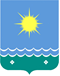  Россия Федерацията               Саха Өрөспүүбүлүкэтэ Мииринэй оройуона«Чернышевскай бөhүөлэгэ»МУНИЦИПАЛЬНАЙ ТЭРИЛЛИИДЬАhАЛТАТА